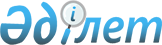 Ауыл шаруашылығы саласындағы электрондық мемлекеттік қызметтердің регламенттерін бекіту туралы
					
			Күшін жойған
			
			
		
					Шығыс Қазақстан облысы әкімдігінің 2012 жылғы 28 желтоқсандағы N 336 қаулысы. Шығыс Қазақстан облысының Әділет департаментінде 2013 жылғы 28 қаңтарда N 2859 болып тіркелді. Күші жойылды - Шығыс Қазақстан облысы әкімдігінің 2013 жылғы 12 тамыздағы N 212 қаулысымен      Ескерту. Күші жойылды - Шығыс Қазақстан облысы әкімдігінің 12.08.2013 N 212 қаулысымен.      РҚАО ескертпесі. 

      Құжаттың мәтінінде түпнұсқаның пунктуациясы мен орфографиясы сақталған.

      «Әкімшілік рәсімдер туралы» Қазақстан Республикасының 2000 жылғы 27 қарашадағы Заңының 9-1-бабына, «Ақпараттандыру туралы» Қазақстан Республикасының 2007 жылғы 11 қаңтардағы Заңының 29-бабына, «Қазақстан Республикасындағы жергілікті мемлекеттік басқару және өзін-өзі басқару туралы» Қазақстан Республикасының 2001 жылғы 23 қаңтардағы Заңының 27-бабы 1-тармағының 21-1) тармақшасына сәйкес Шығыс Қазақстан облысының әкімдігі ҚАУЛЫ ЕТЕДІ:



      1. Қоса беріліп отырған: 

      1) «Ветеринария саласындағы қызметпен айналысуға лицензия беру, қайта ресімдеу, лицензияның телнұсқасын беру» электрондық мемлекеттік қызмет регламенті;

      2) «Астық қолхаттарын бере отырып, қойма қызметі бойынша қызметтер көрсетуге лицензия беру, қайта ресімдеу, лицензияның телнұсқасын беру» электрондық мемлекеттік қызмет регламенті;

      3) «Аэрозольдық және фумигациялық тәсілдермен пестицидтерді (улы химикаттарды) қолдану жөніндегі қызметті жүзеге асыруға лицензия беру, қайта ресімдеу, лицензияның телнұсқасын беру» электрондық мемлекеттік қызмет регламенті;

      4) «Пестицидтерді (улы химикаттарды) өндіру (формуляциялау) қызметін жүзеге асыруға лицензия беру, қайта ресімдеу, лицензияның телнұсқасын беру» электрондық мемлекеттік қызмет регламенті;

      5) «Пестицидтерді (улы химикаттарды) сату жөніндегі қызметті жүзеге асыруға лицензия беру, қайта ресімдеу, лицензияның телнұсқасын беру» электрондық мемлекеттік қызмет регламенті бекітілсін.



      2. Осы қаулы алғаш рет ресми жарияланған күнінен кейін он күнтізбелік күн өткен соң қолданысқа енгізіледі.      Облыс әкімі                                Б. Сапарбаев      «КЕЛІСІЛДІ»      Қазақстан Республикасы Көлік

      және коммуникация министрі

      _______________ А. Жұмағалиев      2012 жылғы 28 желтоқсанШығыс Қазақстан облысы әкімдігінің

2012 жылғы 28 желтоқсандағы

№ 336 қаулысымен бекітілді 

«Ветеринария саласындағы қызметпен айналысуға лицензия беру,

қайта ресімдеу, лицензияның телнұсқасын беру»

электрондық мемлекеттік қызмет регламенті 

1. Жалпы ережелер

      1. «Ветеринария саласындағы қызметпен айналысуға лицензия беру, қайта ресімдеу, лицензияның телнұсқасын беру» электрондық мемлекеттік қызметін (бұдан әрі – электрондық мемлекеттік қызмет) облыстың жергілікті атқарушы органы (Шығыс Қазақстан облысы ауыл шаруашылығы басқармасы) (бұдан әрі – қызмет беруші) жануарлардан алынатын өнімдер мен шикізатқа ветеринариялық-санитариялық сараптама жүргізуге лицензия беру бөлігінде, Өскемен қаласы, Головков көшесі, 38/40 мекенжайында, сондай-ақ «электрондық үкімет» веб-порталы: www.e.gov.kz немесе «Е-лицензиялау» веб-порталы: www.elicense.kz (бұдан әрі – ЭҮП) арқылы көрсетеді. 



      2. Электрондық мемлекеттік қызмет Қазақстан Республикасы Үкіметінің 2012 жылғы 31 тамыздағы № 1108 қаулысымен бекітілген «Ветеринария саласындағы қызметпен айналысуға лицензия беру, қайта ресімдеу, лицензияның телнұсқасын беру» мемлекеттік қызмет стандарты негізінде көрсетіледі.



      3. Электрондық мемлекеттік қызметті автоматтандыру дәрежесі: ішінара автоматтандырылған.



      4. Электрондық мемлекеттік қызмет көрсету түрі: транзакциялық.



      5. Осы регламентте пайдаланылатын ұғымдар мен қысқартулар:

      1) ақпараттық жүйе – аппараттық-бағдарламалық кешенді қолдана отырып ақпаратты сақтауға, өңдеуге, іздеуге, таратуға, беруге және ұсынуға арналған жүйе (бұдан әрі – АЖ);

      2) «электрондық үкіметтің» веб-порталы – нормативтік-құқықтық базаны қоса алғанда, барлық шоғырландырылған үкіметтік ақпаратқа және электрондық мемлекеттік қызметтер көрсетуге қол жеткізудің бірыңғай терезесін білдіретін ақпараттық жүйе;

      3) «Е-лицензиялау» веб-порталы – берілген, қайта ресімделген, уақытша тоқтатылған, қайта жаңартылған және қолданылуын тоқтатқан лицензиялар, сондай-ақ лицензияланатын қызмет түрін (кіші түрін) жүзеге асыратын лицензиаттың филиалдары, өкілдіктері (объектілері, пункттері, учаскелері) туралы мәліметтері бар, лицензиарлар беретін лицензиялардың сәйкестендіру нөмірін орталықтандырып қалыптастыратын ақпараттық жүйе (бұдан әрі – «Е-лицензиялау» МДБ АЖ); 

      4) «электрондық үкімет» шлюзі – электрондық қызметтер көрсетуді іске асыру шеңберінде «электрондық үкімет» ақпараттық жүйелерін интеграциялауға арналған ақпараттық жүйе (бұдан әрі – ЭҮШ);

      5) «электрондық үкіметтің» төлем шлюзі – жеке және заңды тұлғалардың төлемдерін жүзеге асыру кезінде екінші деңгейдегі банктердің, банк операцияларының жекелеген түрлерін жүзеге асыратын ұйымдардың және «электрондық үкіметтің» ақпараттық жүйелері арасындағы өзара іс-қимылды қамтамасыз етуге арналған автоматтандырылған ақпараттық жүйе (бұдан әрі – ЭҮТШ);

      6) «Жеке тұлғалар» мемлекеттік деректер базасы – Қазақстан Республикасында жеке тұлғаларды бірыңғай сәйкестендіруді енгізу және олар туралы өзекті және дұрыс мәліметтерді мемлекеттік басқару органдарына және басқа да субъектілерге олардың өкілеттіктері шеңберінде және Қазақстан Республикасының заңнамасына сәйкес беру мақсатында ақпаратты автоматтандырып жинауға, сақтауға және өңдеуге, Ұлттық жеке сәйкестендіру нөмірлері тізілімін жасауға арналған ақпараттық жүйе (бұдан әрі – ЖТ МДБ);

      7) «Заңды тұлғалар» мемлекеттік деректер базасы – Қазақстан Республикасында заңды тұлғаларды бірыңғай сәйкестендіруді енгізу және олар туралы өзекті және дұрыс мәліметтерді мемлекеттік басқару органдарына және басқа да субъектілерге олардың өкілеттіктерінің шеңберінде және Қазақстан Республикасының заңнамасына сәйкес беру мақсатында ақпаратты автоматтандырып жинауға, сақтауға және өңдеуге, Ұлттық бизнес сәйкестендіру нөмірлері тізілімін жасауға арналған автоматтандырылған жүйе (бұдан әрі – ЗТ МДБ);

      8) жеке сәйкестендіру нөмірі – жеке тұлға, соның ішінде қызметін жеке кәсіпкерлік түрінде жүзеге асыратын жеке кәсіпкер үшін қалыптастырылатын бірегей нөмір (бұдан әрі – ЖСН);

      9) бизнес-сәйкестендiру нөмiрi - заңды тұлғаға (филиал мен өкiлдiкке) және бiрлескен кәсiпкерлiк түрiнде қызметiн жүзеге асыратын дара кәсiпкер үшiн қалыптастырылатын бiрегей нөмiр; 

      10) пайдаланушы – оған қажетті электрондық ақпараттық ресурстарды алу үшін ақпараттық жүйеге жүгінетін және оларды пайдаланатын субъект (алушы, қызмет беруші);

      11) транзакциялық қызмет – электрондық цифрлық қолтаңбаны қолдана отырып, өзара ақпарат алмасуды талап ететін, пайдаланушыларға электрондық ақпараттық ресурстарды беру жөніндегі қызмет;

      12) электрондық цифрлық қолтаңба – электрондық цифрлық қолтаңба құралдарымен құрылған және электрондық құжаттың дұрыстығын, оның тиесілілігін және мазмұнының тұрақтылығын растайтын электрондық цифрлық таңбалар жинағы (бұдан әрі – ЭЦҚ);

      13) электрондық құжат – ақпарат электрондық-цифрлық нысанда берілген және электрондық цифрлық қолтаңба арқылы куәландырылған құжат;

      14) электрондық мемлекеттік қызмет – ақпараттық технологияларды қолдана отырып, электрондық нысанда көрсетілетін мемлекеттік қызмет;

      15) электрондық лицензия – ақпараттық технологияларды пайдалана отырып ресімделетін және берілетін, қағаз тасығыштағы лицензияға тең электрондық құжат түріндегі лицензия;

      16) ҚФБ – құрылымдық-функционалдық бірліктер;

      17) АЖО – автоматтандырылған жұмыс орны;

      18) БНАЖ – Бірыңғай нотариалдық ақпараттық жүйе. 

2. Қызмет берушінің электрондық мемлекеттік қызмет көрсету 

бойынша қызмет тәртібі

      6. Қызмет берушінің ЭҮП арқылы адымдық әрекеттері мен шешімдері (электрондық мемлекеттік қызмет көрсету кезіндегі функционалдық өзара әрекеттесудің № 1 диаграммасы) осы регламентке 2 қосымшада келтірілген: 

      1) мемлекеттік қызметті алушы (бұдан әрі - алушы) ЭҮП-де тіркеуді алушының компьютерінің интернет-браузерінде сақталатын өзінің ЭЦҚ тіркеу куәлігінің көмегімен жүзеге асырады (ЭҮП-де тіркелмеген алушылар үшін жүзеге асырылады); 

      2) 1-үдеріс – алушының компьютерінің интернет-браузеріне ЭЦҚ тіркеу куәлігін қосу, мемлекеттік қызметті алу үшін алушының парольді

ЭҮП-ге енгізу үдерісі (авторлау үдерісі);

      3) 1-шарт – тіркелген алушы туралы деректердің дұрыстығын логин (ЖСН/БСН) мен пароль арқылы ЭҮП-де тексеру;

      4) 2-үдеріс – алушының деректерінде бұзушылықтар болуына байланысты авторлаудан бас тарту туралы хабарламаны ЭҮП-де қалыптастыру;

      5) 3-үдеріс – алушының осы регламентте көрсетілген қызметті таңдауы, қызметті көрсету және оның құрылымы мен форматтық талаптарды ескере отырып, алушының нысанды толтыруы (деректерді енгізуі) үшін сұрау салу нысанын экранға шығаруы, қажетті құжаттарды сұрау салу нысанына электрондық түрде қоса беруі;

      6) 4-үдеріс – ЭҮТШ-де қызметке ақы төлеу, бұдан кейін бұл ақпарат «Е-лицензиялау» МДБ АЖ-ға келіп түседі;

      7) 2-шарт – «Е-лицензиялау» МДБ АЖ-да қызмет көрсеткені үшін ақы төлеу фактісін тексеру; 

      8) 5-үдеріс – «Е-лицензиялау» МДБ АЖ-да қызмет көрсету үшін төлемнің болмауына байланысты сұратылатын қызметтен бас тарту туралы хабарламаны қалыптастыру;

      9) 6-үдеріс – сұрау салуды куәландыру (қол қою) үшін алушының ЭЦҚ тіркеу куәлігін таңдауы;

      10) 3-шарт – ЭҮП-да ЭЦҚ тіркеу куәлігінің қолданылу мерзімін және кері қайтарылған (жойылған) тіркеу куәліктерінің тізімінде болмауын, сондай-ақ сұрау салуда көрсетілген ЖСН/БСН мен ЭЦҚ тіркеу куәлігінде көрсетілген ЖСН/БСН арасындағы сәйкестендіру деректерінің сәйкестігін тексеру;

      11) 7-үдеріс – алушының ЭЦҚ-сы түпнұсқалығының расталмауына байланысты сұратылатын қызметтен бас тарту туралы хабарламаны қалыптастыру;

      12) 8-үдеріс – қызмет көрсетуге сұрау салудың толтырылған нысанын (енгізілген деректерін) алушының ЭЦҚ-сы арқылы куәландыруы (қол қоюы);

      13) 9-үдеріс – электрондық құжатты (алушының сұрау салуын) «Е-лицензиялау» МДБ АЖ-да тіркеу және «Е-лицензиялау» МДБ АЖ-да сұрау салуды өңдеу;

      14) 4-шарт – қызмет берушінің алушының біліктілік талаптарына және лицензия беру үшін негіздерге сәйкестігін тексеруі;

      15) 10-үдеріс - алушының деректерінде бұзушылықтардың болуына байланысты «Е-лицензиялау» МДБ АЖ-да сұратылатын қызметтен бас тарту туралы хабарламаны қалыптастыру;

      16) 11-үдеріс - алушының ЭҮП-де қалыптастырылған қызмет нәтижесін (электрондық лицензия) алуы. Электрондық құжат қызмет берушінің уәкілетті тұлғасының ЭЦҚ пайдалана отырып қалыптастырылады.



      7. Қызмет беруші арқылы адымдық әрекеттер мен шешімдер (электрондық мемлекеттік қызмет көрсету кезіндегі функционалдық өзара әрекеттесудің № 2 диаграммасы) осы регламентке 2 қосымшада келтірілген:

      1) 1-үдеріс – қызмет беруші қызметкерінің мемлекеттік қызмет көрсету үшін «Е-лицензиялау» МДБ АЖ-ға логин мен пароль енгізуі (авторлау үдерісі);

      2) 1-шарт – қызмет берушінің тіркелген қызметкері туралы деректердің түпнұсқалығын «Е-лицензиялау» МДБ АЖ-да логин мен пароль арқылы тексеру;

      3) 2-үдеріс – қызмет беруші қызметкерінің деректерінде бұзушылықтардың болуына байланысты авторлаудан бас тарту туралы хабарламаны «Е-лицензиялау» МДБ АЖ-да қалыптастыру;

      4) 3-үдеріс – қызмет беруші қызметкерінің осы регламентте көрсетілген қызметті таңдауы, қызмет көрсетуге арналған сұрау салу нысанын экранға шығаруы және қызмет беруші қызметкерінің алушының деректерін енгізуі;

      5) 4-үдеріс – алушының деректері туралы сұрау салуды ЭҮШ арқылы ЖТ МДБ/ЗТ МДБ-ға жіберу;

      6) 2-шарт - ЖТ МДБ/ЗТ МДБ-да алушы деректерінің болуын тексеру;

      7) 5-үдеріс – ЖТ МДБ/ЗТ МДБ-да алушы деректерінің болмауына байланысты деректерді алу мүмкін еместігі туралы хабарламаны қалыптастыру;

      8) 6-үдеріс - қызмет беруші қызметкерінің қағаз түріндегі құжаттардың болуы туралы белгілеу бөлігінде сұрау салу нысанын толтыруы және алушы ұсынған қажетті құжаттарды сканерлеуі және оларды сұрау салу нысанына қоса беруі;

      9) 7-үдеріс – сұрау салуды «Е-лицензиялау» МДБ АЖ-да тіркеу және «Е-лицензиялау» МДБ АЖ-да қызметті өңдеу;

      10) 3-шарт – қызмет берушінің алушының біліктілік талаптарына және лицензия беру үшін негіздерге сәйкестігін тексеруі;

      11) 8-үдеріс – алушының деректерінде бұзушылықтардың болуына байланысты «Е-лицензиялау» МДБ АЖ-да сұратылатын қызметтен бас тарту туралы хабарламаны қалыптастыру;

      12) 9-үдеріс – алушының «Е-лицензиялау» МДБ АЖ-да қалыптастырылған қызмет нәтижесін (электрондық лицензия) алуы. Электрондық құжат қызмет берушінің уәкілетті тұлғасының ЭЦҚ пайдалана отырып қалыптастырылады.



      8. Қызметке мемлекеттік және орыс тілдерінде сұрау салуды және жауапты толтыру экрандық нысаны www.e.gov.kz «электрондық үкімет» веб-порталында көрсетілген.



      9. Алушының электрондық мемлекеттік қызмет бойынша сұрау салуды орындау мәртебесін тексеру тәсілі: «электрондық үкімет» порталындағы «Қызметтерді алу тарихы» бөлімінде, сондай-ақ қызмет берушіге жүгіну кезінде. 



      10. Электрондық мемлекеттік қызмет көрсету, сондай-ақ, қажет болған жағдайда оның сапасын бағалау (оның ішінде шағымдану) туралы ақпаратты саll-орталықтың (1414) телефоны бойынша алуға болады. 

3. Электрондық мемлекеттік қызмет көрсету үдерісіндегі

өзара іс-қимыл тәртібін сипаттау

      11. Қызмет көрсету үдерісіне қатысатын ҚФБ:

      ЭҮП;

      ЭҮТШ;

      «Е-лицензиялау» МДБ АЖ;

      ЭҮШ;

      ЖТ МДБ/ЗТ МДБ;

      БНАЖ.



      12. Әрбір іс-қимылдың орындалу мерзімін көрсете отырып, іс-қимыл (рәсімдер, функциялар, операциялар) дәйектілігінің мәтіндік кестелік сипаттамасы осы регламентке 1 қосымшада көрсетілген.



      13. Олардың сипаттамаларына сәйкес іс-қимылдың (электрондық мемлекеттік қызмет көрсету үдерісінде) қисынды дәйектілігі арасындағы өзара байланысты көрсететін диаграмма осы регламентке 2 қосымшада көрсетілген.



      14. Алушыларға қызмет көрсету нәтижелері осы регламентке 3 қосымшаға сәйкес сапа және қол жетімділік көрсеткіштерімен өлшенеді.



      15. Алушыларға қызмет көрсету үдерісіне қойылатын талаптар:

      1) құпиялылық (ақпаратты заңсыз алудан қорғау);

      2) тұтастық (ақпаратты заңсыз өзгертуден қорғау);

      3) қол жетімділік (ақпарат пен ресурстарды заңсыз ұстап қалудан қорғау).



      16. Қызмет көрсетудің техникалық шарттары:

      1) Интернетке шығу;

      2) электрондық лицензия берілетін тұлғада ЖСН/БСН болуы;

      3) ЭҮП-мен авторлау;

      4) пайдаланушының ЭЦҚ-сы болуы;

      5) екінші деңгейдегі банкте банк карточкасының немесе ағымдағы шотының болуы.

«Ветеринария саласындағы қызметпен айналысуға 

лицензия беру, қайта ресімдеу, лицензияның 

телнұсқасын беру» электрондық мемлекеттік қызмет 

регламентіне 1 қосымша  1 кесте. ЭҮП арқылы ҚФБ іс-қимылдарының сипаттамасы1 кестенің жалғасы: 2-кесте. Қызмет беруші арқылы ҚФБ іс-қимылдарының сипаттамасы2 кестенің жалғасы:

«Ветеринария саласындағы қызметпен айналысуға

лицензия беру, қайта ресімдеу, лицензияның

телнұсқасын беру» электрондық мемлекеттік

қызмет регламентіне 2 қосымша 

Электрондық мемлекеттік қызметті ЭҮП арқылы көрсету кезіндегі

функционалдық өзара іс-қимылдың 

№ 1 диаграммасы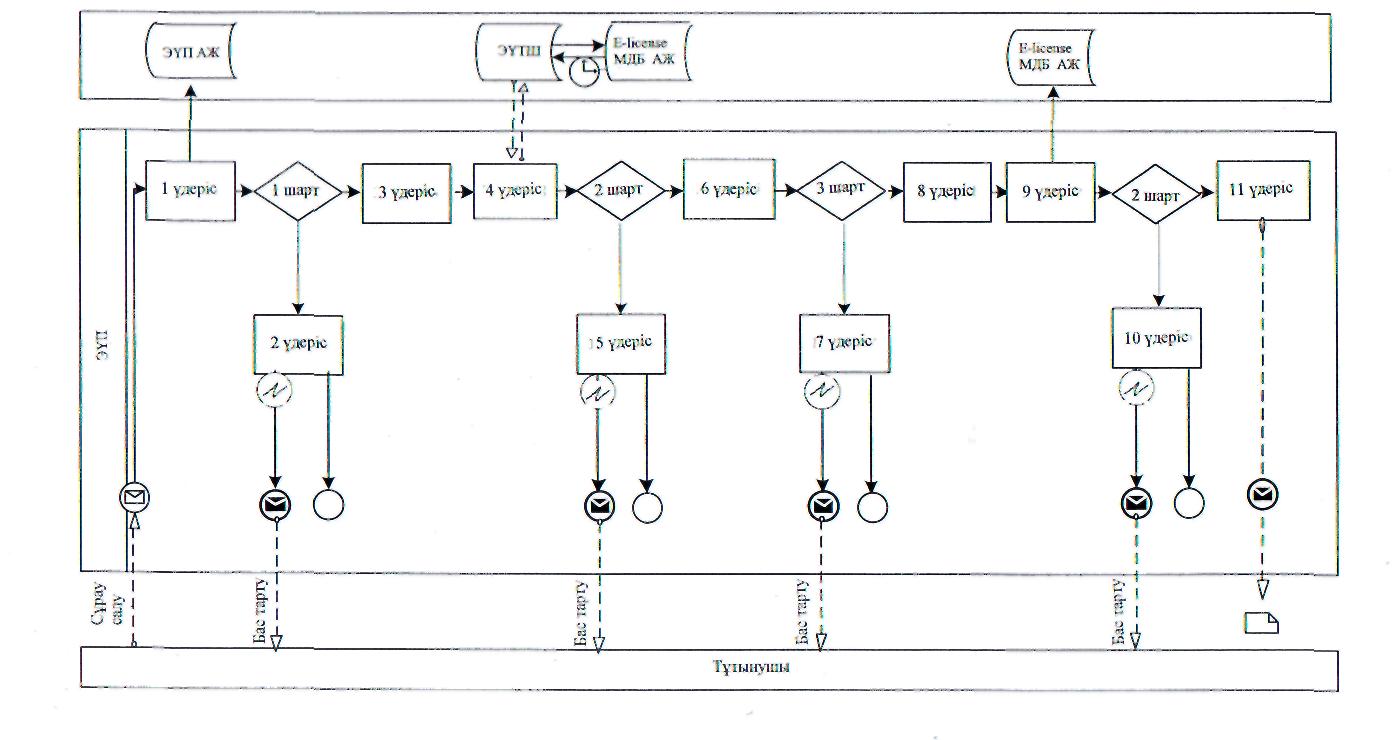  

Электрондық мемлекеттік қызметті қызмет беруші арқылы көрсету

кезіндегі функционалдық өзара іс-қимылдың

№ 2 диаграммасы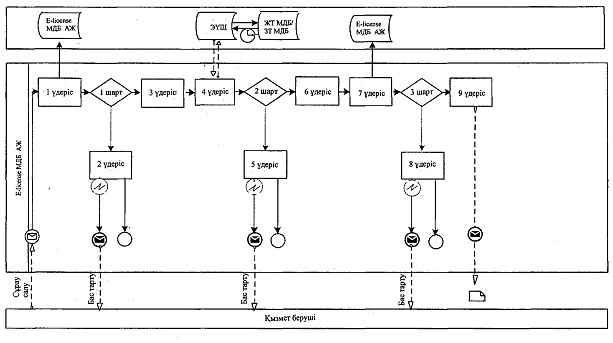  Шартты белгілер: 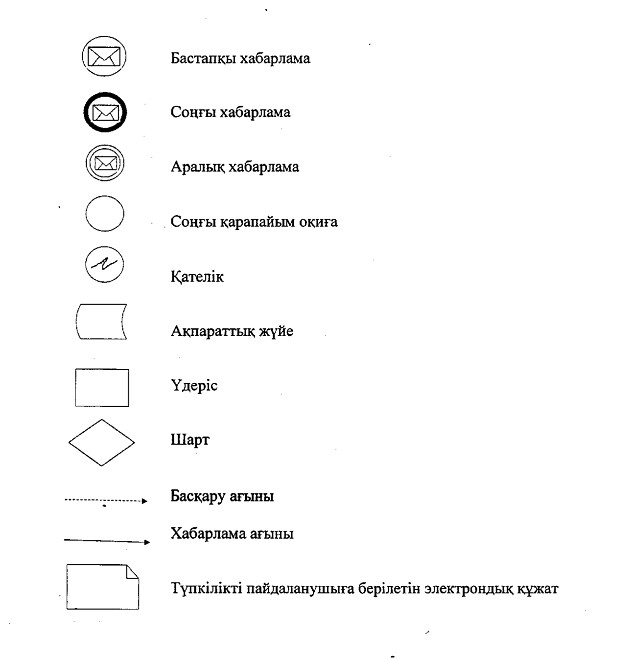 

«Ветеринария саласындағы қызметпен айналысуға

лицензия беру, қайта ресімдеу, лицензияның

телнұсқасын беру» электрондық мемлекеттік қызмет

регламентіне 3 қосымша Электрондық мемлекеттік қызметтің «сапа» және «қол жетімділік»

көрсеткіштерін айқындауға арналған сауалнама нысаны 

___________________________________________________ 

(қызметтің атауы)      1. Сіз электрондық мемлекеттік қызметті көрсету үдерісінің сапасына және нәтижесіне қанағаттанасыз ба ?

      1) қанағаттанған жоқпын;

      2) ішінара қанағаттанамын;

      3) қанағаттанамын.

      2. Сіз электрондық мемлекеттік қызметті көрсету тәртібі туралы ақпараттың сапасына қанағаттанасыз ба ?

      1) қанағаттанған жоқпын;

      2) ішінара қанағаттанамын;

      3) қанағаттанамын.

Шығыс Қазақстан облысы әкімдігінің

2012 жылғы 28 желтоқсандағы

№ 336 қаулысымен бекітілді 

«Астық қолхаттарын бере отырып қойма қызметі бойынша қызметтер

көрсетуге лицензия беру, қайта ресімдеу, лицензияның

телнұсқасын беру» электрондық мемлекеттік қызмет 

регламенті 

1. Жалпы ережелер

      1. «Астық қолхаттарын бере отырып қойма қызметі бойынша қызметтер көрсетуге лицензия беру, қайта ресімдеу, лицензияның телнұсқасын беру» электрондық мемлекеттік қызметін (бұдан әрі – электрондық мемлекеттік қызмет) облыстың жергілікті атқарушы органы (Шығыс Қазақстан облысы ауыл шаруашылығы басқармасы) (бұдан әрі – қызмет беруші) Өскемен қаласы, Головков көшесі, 38/40 мекенжайы бойынша, сондай-ақ «электрондық үкімет» веб-порталы: www.e.gov.kz немесе «Е-лицензиялау» веб-порталы: www.elicense.kz бұдан әрі – ЭҮП) арқылы көрсетеді. 



      2. Электрондық мемлекеттік қызмет Қазақстан Республикасы Үкіметінің 2012 жылғы 31 тамыздағы № 1108 қаулысымен бекітілген «Астық қолхаттарын бере отырып қойма қызметі бойынша қызметтер көрсетуге лицензия беру, қайта ресімдеу, лицензияның телнұсқасын беру» мемлекеттік қызмет стандарты негізінде көрсетіледі.



      3. Электрондық мемлекеттік қызметті автоматтандыру дәрежесі: ішінара автоматтандырылған.



      4. Электрондық мемлекеттік қызмет көрсету түрі: транзакциялық.



      5. Осы регламентте пайдаланылатын ұғымдар мен қысқартулар:

      1) ақпараттық жүйе – аппараттық-бағдарламалық кешенді қолдана отырып ақпаратты сақтауға, өңдеуге, іздеуге, таратуға, беруге және ұсынуға арналған жүйе (бұдан әрі – АЖ);

      2) «электрондық үкіметтің» веб-порталы – нормативтік-құқықтық базаны қоса алғанда, барлық шоғырландырылған үкіметтік ақпаратқа және электрондық мемлекеттік қызметтер көрсетуге қол жеткізудің бірыңғай терезесін білдіретін ақпараттық жүйе;

      3) «Е-лицензиялау» веб-порталы – берілген, қайта ресімделген, уақытша тоқтатылған, қайта жаңартылған және қолданылуын тоқтатқан лицензиялар, сондай-ақ лицензияланатын қызмет түрін (кіші түрін) жүзеге асыратын лицензиаттың филиалдары, өкілдіктері (объектілері, пункттері, учаскелері) туралы мәліметтері бар, лицензиарлар беретін лицензиялардың сәйкестендіру нөмірін орталықтандырып қалыптастыратын ақпараттық жүйе (бұдан әрі – «Е-лицензиялау» МДБ АЖ); 

      4) «электрондық үкімет» шлюзі – электрондық қызметтер көрсетуді іске асыру шеңберінде «электрондық үкімет» ақпараттық жүйелерін интеграциялауға арналған ақпараттық жүйе (бұдан әрі – ЭҮШ);

      5) «электрондық үкіметтің» төлем шлюзі – жеке және заңды тұлғалардың төлемдерін жүзеге асыру кезінде екінші деңгейдегі банктердің, банк операцияларының жекелеген түрлерін жүзеге асыратын ұйымдардың және «электрондық үкіметтің» ақпараттық жүйелері арасындағы өзара іс-қимылды қамтамасыз етуге арналған автоматтандырылған ақпараттық жүйе (бұдан әрі – ЭҮТШ);

      6) «Заңды тұлғалар» мемлекеттік деректер базасы – Қазақстан Республикасында заңды тұлғаларды бірыңғай сәйкестендіруді енгізу және олар туралы өзекті және дұрыс мәліметтерді мемлекеттік басқару органдарына және басқа да субъектілерге олардың өкілеттіктерінің шеңберінде және Қазақстан Республикасының заңнамасына сәйкес беру мақсатында ақпаратты автоматтандырып жинауға, сақтауға және өңдеуге, Ұлттық бизнес сәйкестендіру нөмірлері тізілімін жасауға арналған автоматтандырылған жүйе (бұдан әрі – ЗТ МДБ);

      7) бизнес-сәйкестендiру нөмiрi - заңды тұлғаға (филиал мен өкiлдiкке) және бiрлескен кәсiпкерлiк түрiнде қызметiн жүзеге асыратын дара кәсiпкер үшiн қалыптастырылатын бiрегей нөмiр; 

      8) пайдаланушы – оған қажетті электрондық ақпараттық ресурстарды алу үшін ақпараттық жүйеге жүгінетін және оларды пайдаланатын субъект (алушы, қызмет беруші);

      9) транзакциялық қызмет – электрондық цифрлық қолтаңбаны қолдана отырып, өзара ақпарат алмасуды талап ететін, пайдаланушыларға электрондық ақпараттық ресурстарды беру жөніндегі қызмет;

      10) электрондық цифрлық қолтаңба – электрондық цифрлық қолтаңба құралдарымен құрылған және электрондық құжаттың дұрыстығын, оның тиесілілігін және мазмұнының тұрақтылығын растайтын электрондық цифрлық таңбалар жинағы (бұдан әрі – ЭЦҚ);

      11) электрондық құжат – ақпарат электрондық-цифрлық нысанда берілген және электрондық цифрлық қолтаңба арқылы куәландырылған құжат;

      12) электрондық мемлекеттік қызмет – ақпараттық технологияларды қолдана отырып, электрондық нысанда көрсетілетін мемлекеттік қызмет;

      13) электрондық лицензия – ақпараттық технологияларды пайдалана отырып ресімделетін және берілетін, қағаз тасығыштағы лицензияға тең электрондық құжат түріндегі лицензия;

      14) ҚФБ – құрылымдық-функционалдық бірліктер;

      15) АЖО – автоматтандырылған жұмыс орны;

      16) БНАЖ – Бірыңғай нотариалдық ақпараттық жүйе. 

2. Қызмет берушінің электрондық мемлекеттік қызмет көрсету

бойынша қызмет тәртібі

      6. Қызмет берушінің ЭҮП арқылы адымдық әрекеттері мен шешімдері (электрондық мемлекеттік қызмет көрсету кезіндегі функционалдық өзара әрекеттесудің № 1 диаграммасы) осы регламентке 2 қосымшада келтірілген:

      1) мемлекеттік қызметті алушы (бұдан әрі - алушы) ЭҮП-де тіркеуді алушының компьютерінің интернет-браузерінде сақталатын өзінің ЭЦҚ тіркеу куәлігінің көмегімен жүзеге асырады (ЭҮП-де тіркелмеген алушылар үшін жүзеге асырылады); 

      2) 1-үдеріс – алушының компьютерінің интернет-браузеріне ЭЦҚ тіркеу куәлігін қосу, мемлекеттік қызметті алу үшін алушының парольді

ЭҮП-ге енгізу үдерісі (авторлау үдерісі);

      3) 1-шарт – тіркелген алушы туралы деректердің дұрыстығын логин (БСН) мен пароль арқылы ЭҮП-де тексеру;

      4) 2-үдеріс – алушының деректерінде бұзушылықтар болуына байланысты авторлаудан бас тарту туралы хабарламаны ЭҮП-де қалыптастыру;

      5) 3-үдеріс – алушының осы регламентте көрсетілген қызметті таңдауы, қызметті көрсету және оның құрылымы мен форматтық талаптарды ескере отырып, алушының нысанды толтыруы (деректерді енгізуі) үшін сұрау салу нысанын экранға шығаруы, қажетті құжаттарды сұрау салу нысанына электрондық түрде қоса беруі;

      6) 4-үдеріс – ЭҮТШ-де қызметке ақы төлеу, бұдан кейін бұл ақпарат «Е-лицензиялау» МДБ АЖ-ға келіп түседі;

      7) 2-шарт – «Е-лицензиялау» МДБ АЖ-да қызмет көрсеткені үшін ақы төлеу фактісін тексеру; 

      8) 5-үдеріс – «Е-лицензиялау» МДБ АЖ-да қызмет көрсету үшін төлемнің болмауына байланысты сұратылатын қызметтен бас тарту туралы хабарламаны қалыптастыру;

      9) 6-үдеріс – сұрау салуды куәландыру (қол қою) үшін алушының ЭЦҚ тіркеу куәлігін таңдауы;

      10) 3-шарт – ЭҮП-да ЭЦҚ тіркеу куәлігінің қолданылу мерзімін және кері қайтарылған (жойылған) тіркеу куәліктерінің тізімінде болмауын, сондай-ақ сұрау салуда көрсетілген БСН мен ЭЦҚ тіркеу куәлігінде көрсетілген БСН арасындағы сәйкестендіру деректерінің сәйкестігін тексеру;

      11) 7-үдеріс – алушының ЭЦҚ-сы түпнұсқалығының расталмауына байланысты сұратылатын қызметтен бас тарту туралы хабарламаны қалыптастыру;

      12) 8-үдеріс – қызмет көрсетуге сұрау салудың толтырылған нысанын (енгізілген деректерін) алушының ЭЦҚ-сы арқылы куәландыруы (қол қоюы);

      13) 9-үдеріс – электрондық құжатты (алушының сұрау салуын) «Е-лицензиялау» МДБ АЖ-да тіркеу және «Е-лицензиялау» МДБ АЖ-да сұрау салуды өңдеу;

      14) 4-шарт – қызмет берушінің алушының біліктілік талаптарына және лицензия беру үшін негіздерге сәйкестігін тексеруі;

      15) 10-үдеріс - алушының деректерінде бұзушылықтардың болуына байланысты «Е-лицензиялау» МДБ АЖ-да сұратылатын қызметтен бас тарту туралы хабарламаны қалыптастыру;

      16) 11-үдеріс - алушының ЭҮП-де қалыптастырылған қызмет нәтижесін (электрондық лицензия) алуы. Электрондық құжат қызмет берушінің уәкілетті тұлғасының ЭЦҚ пайдалана отырып қалыптастырылады.



      7. Қызмет беруші арқылы адымдық әрекеттер мен шешімдер (электрондық мемлекеттік қызмет көрсету кезіндегі функционалдық өзара әрекеттесудің № 2 диаграммасы) осы регламентке 2 қосымшада келтірілген:

      1) 1-үдеріс – қызмет беруші қызметкерінің мемлекеттік қызмет көрсету үшін «Е-лицензиялау» МДБ АЖ-ға логин мен пароль енгізуі (авторлау үдерісі);

      2) 1-шарт – қызмет берушінің тіркелген қызметкері туралы деректердің түпнұсқалығын «Е-лицензиялау» МДБ АЖ-да логин мен пароль арқылы тексеру;

      3) 2-үдеріс – қызмет беруші қызметкерінің деректерінде бұзушылықтардың болуына байланысты авторлаудан бас тарту туралы хабарламаны «Е-лицензиялау» МДБ АЖ-да қалыптастыру;

      4) 3-үдеріс – қызмет беруші қызметкерінің осы регламентте көрсетілген қызметті таңдауы, қызмет көрсетуге арналған сұрау салу нысанын экранға шығаруы және қызмет беруші қызметкерінің алушының деректерін енгізуі;

      5) 4-үдеріс – алушының деректері туралы сұрау салуды ЭҮШ арқылы ЗТ МДБ-ға жіберу;

      6) 2-шарт - ЗТ МДБ-да алушы деректерінің болуын тексеру;

      7) 5-үдеріс – ЗТ МДБ-да алушы деректерінің болмауына байланысты деректерді алу мүмкін еместігі туралы хабарламаны қалыптастыру;

      8) 6-үдеріс - қызмет беруші қызметкерінің қағаз түріндегі құжаттардың болуы туралы белгілеу бөлігінде сұрау салу нысанын толтыруы және алушы ұсынған қажетті құжаттарды сканерлеуі және оларды сұрау салу нысанына қоса беруі;

      9) 7-үдеріс – сұрау салуды «Е-лицензиялау» МДБ АЖ-да тіркеу және «Е-лицензиялау» МДБ АЖ-да қызметті өңдеу;

      10) 3-шарт – қызмет берушінің алушының біліктілік талаптарына және лицензия беру үшін негіздерге сәйкестігін тексеруі;

      11) 8-үдеріс – алушының деректерінде бұзушылықтардың болуына байланысты «Е-лицензиялау» МДБ АЖ-да сұратылатын қызметтен бас тарту туралы хабарламаны қалыптастыру;

      12) 9-үдеріс – алушының «Е-лицензиялау» МДБ АЖ-да қалыптастырылған қызмет нәтижесін (электрондық лицензия) алуы. Электрондық құжат қызмет берушінің уәкілетті тұлғасының ЭЦҚ пайдалана отырып қалыптастырылады.



      8. Қызметке мемлекеттік және орыс тілдерінде сұрау салуды және жауапты толтыру экрандық нысаны www.e.gov.kz «электрондық үкімет» веб-порталында көрсетілген.



      9. Алушының электрондық мемлекеттік қызмет бойынша сұрау салуды орындау мәртебесін тексеру тәсілі: «электрондық үкімет» порталындағы «Қызметтерді алу тарихы» бөлімінде, сондай-ақ қызмет берушіге жүгіну кезінде. 



      10. Электрондық мемлекеттік қызмет көрсету, сондай-ақ, қажет болған жағдайда оның сапасын бағалау (оның ішінде шағымдану) туралы ақпаратты саll-орталықтың (1414) телефоны бойынша алуға болады. 

3. Электрондық мемлекеттік қызмет көрсету үдерісіндегі

өзара іс-қимыл тәртібін сипаттау

      11. Қызмет көрсету үдерісіне қатысатын ҚФБ:

      ЭҮП;

      ЭҮТШ;

      «Е-лицензиялау» МДБ АЖ;

      ЭҮШ;

      ЗТ МДБ;

      БНАЖ.



      12. Әрбір іс-қимылдың орындалу мерзімін көрсете отырып, іс-қимыл (рәсімдер, функциялар, операциялар) дәйектілігінің мәтіндік кестелік сипаттамасы осы регламентке 1 қосымшада көрсетілген.



      13. Олардың сипаттамаларына сәйкес іс-қимылдың (электрондық мемлекеттік қызмет көрсету үдерісінде) қисынды дәйектілігі арасындағы өзара байланысты көрсететін диаграмма осы регламентке 2 қосымшада көрсетілген.



      14. Алушыларға қызмет көрсету нәтижелері осы регламентке 3 қосымшаға сәйкес сапа және қол жетімділік көрсеткіштерімен өлшенеді.



      15. Алушыларға қызмет көрсету үдерісіне қойылатын талаптар:

      1) құпиялылық (ақпаратты заңсыз алудан қорғау);

      2) тұтастық (ақпаратты заңсыз өзгертуден қорғау);

      3) қол жетімділік (ақпарат пен ресурстарды заңсыз ұстап қалудан қорғау).

      16. Қызмет көрсетудің техникалық шарттары:

      1) Интернетке шығу;

      2) электрондық лицензия берілетін тұлғада БСН болуы;

      3) ЭҮП-мен авторлау;

      4) пайдаланушының ЭЦҚ-сы болуы;

      5) екінші деңгейдегі банкте банк карточкасының немесе ағымдағы шотының болуы.

«Астық қолхаттарын бере отырып қойма қызметі

бойынша қызметтер көрсетуге лицензия беру,

қайта ресімдеу, лицензияның телнұсқасын беру»

электрондық мемлекеттік қызмет регламентіне

1 қосымша 1 кесте. ЭҮП арқылы ҚФБ іс-қимылдарының сипаттамасы1 кестенің жалғасы: 2-кесте. Қызмет беруші арқылы ҚФБ іс-қимылдарының сипаттамасы2 кестенің жалғасы:

«Астық қолхаттарын бере отырып қойма қызметі бойынша

қызметтер көрсетуге лицензия беру, қайта ресімдеу,

лицензияның телнұсқасын беру» электрондық мемлекеттік

қызмет регламентіне 2 қосымша 

Электрондық мемлекеттік қызметті ЭҮП арқылы көрсету кезіндегі

функционалдық өзара іс-қимылдың 

№ 1 диаграммасы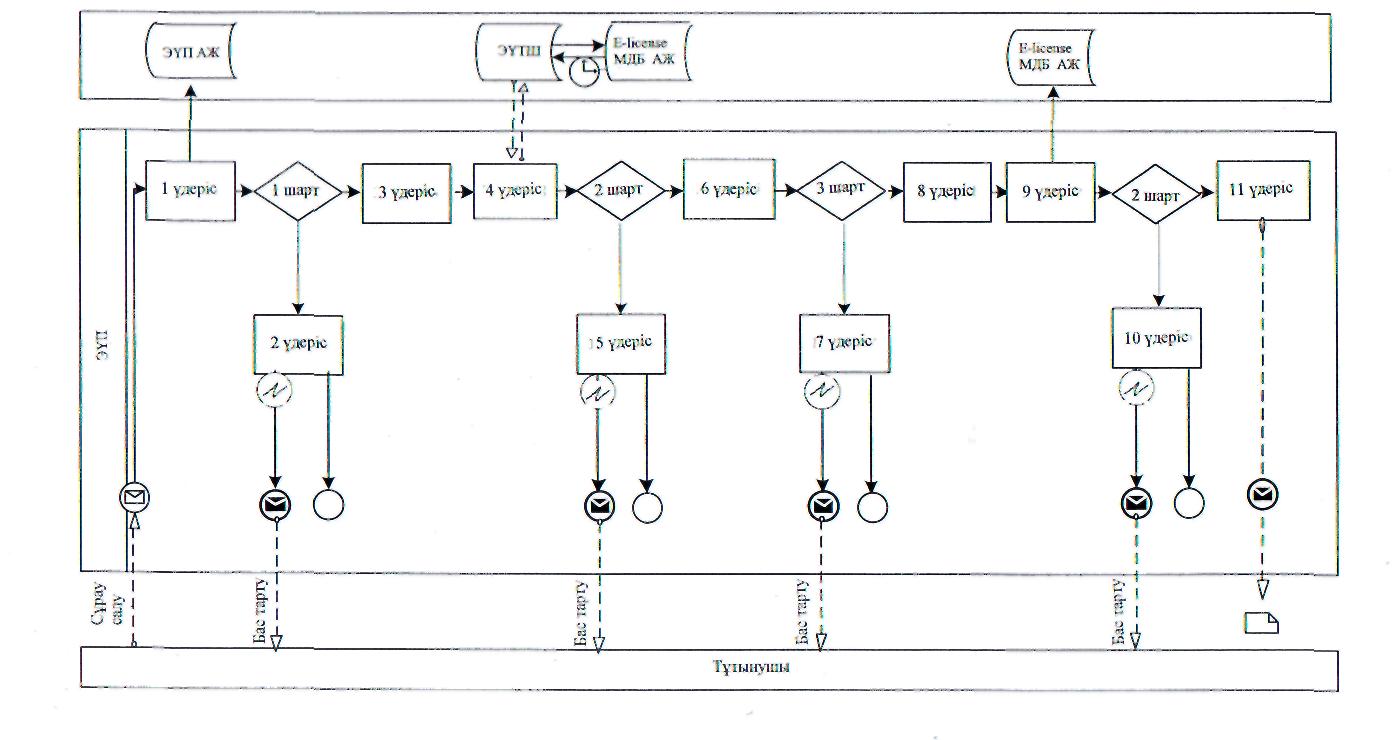  

Электрондық мемлекеттік қызметті қызмет беруші арқылы көрсету кезіндегі функционалдық өзара іс-қимылдың 

№ 2 диаграммасы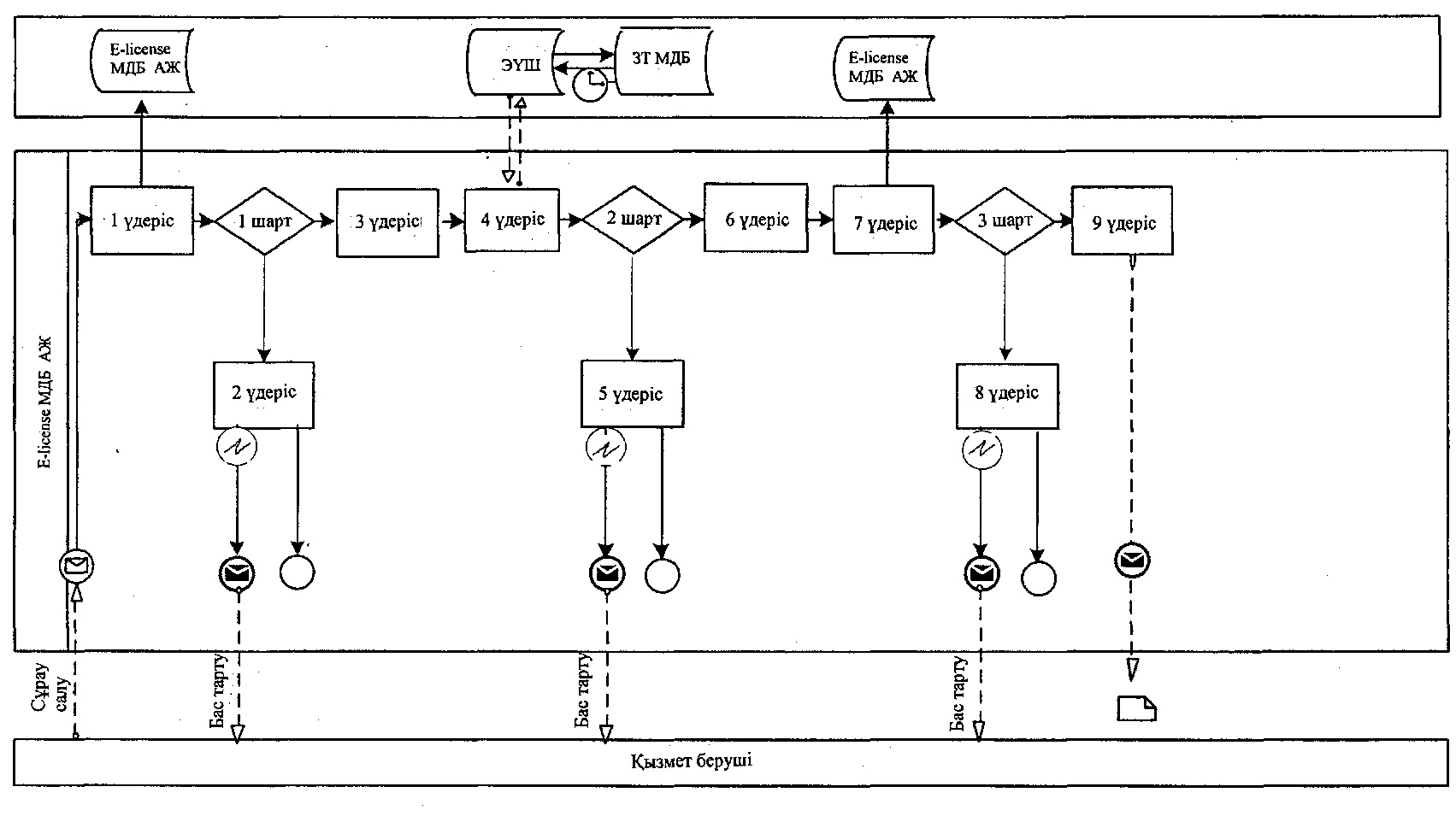  Шартты белгілер: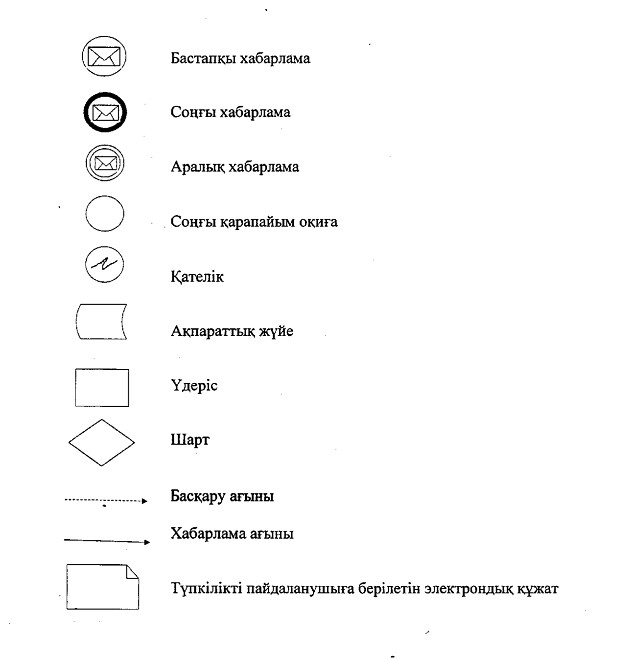 

«Астық қолхаттарын бере отырып қойма қызметі бойынша

қызметтер көрсетуге лицензия беру, қайта ресімдеу,

лицензияның телнұсқасын беру» электрондық мемлекеттік

қызмет регламентіне 3 қосымша Электрондық мемлекеттік қызметтің: «сапа» және «қол жетімділік»

көрсеткіштерін айқындауға арналған сауалнама нысаны 

___________________________________________________

(қызметтің атауы)      1. Сіз электрондық мемлекеттік қызметті көрсету үдерісінің сапасына және нәтижесіне қанағаттанасыз ба ?

      1) қанағаттанған жоқпын;

      2) ішінара қанағаттанамын;

      3) қанағаттанамын.

      2. Сіз электрондық мемлекеттік қызметті көрсету тәртібі туралы ақпараттың сапасына қанағаттанасыз ба ?

      1) қанағаттанған жоқпын;

      2) ішінара қанағаттанамын;

      3) қанағаттанамын.

Шығыс Қазақстан облысы әкімдігінің

2012 жылғы 28 желтоқсандағы

№ 336 қаулысымен бекітілді 

«Аэрозольдық және фумигациялық тәсілдермен пестицидтерді

(улы химикаттарды) қолдану жөніндегі қызметті жүзеге асыруға

лицензия беру, қайта ресімдеу, лицензияның телнұсқасын беру»

электрондық мемлекеттік қызмет регламенті 

1. Жалпы ережелер      1. «Аэрозольдық және фумигациялық тәсілдермен пестицидтерді (улы химикаттарды) қолдану жөніндегі қызметті жүзеге асыруға лицензия беру, қайта ресімдеу, лицензияның телнұсқасын беру» электрондық мемлекеттік қызметін (бұдан әрі – электрондық мемлекеттік қызмет) облыстың жергілікті атқарушы органы (Шығыс Қазақстан облысы ауыл шаруашылығы басқармасы) (бұдан әрі – қызмет беруші) Өскемен қаласы, Головков көшесі, 38/40 мекенжайы бойынша, сондай-ақ «электрондық үкімет» веб-порталы: www.e.gov.kz немесе «Е-лицензиялау» веб-порталы: www.elicense.kz (бұдан әрі – ЭҮП) арқылы көрсетеді.



      2. Электрондық мемлекеттік қызмет Қазақстан Республикасы Үкіметінің 2012 жылғы 31 тамыздағы № 1108 қаулысымен бекітілген «Аэрозольдық және фумигациялық тәсілдермен пестицидтерді (улы химикаттарды) қолдану жөніндегі қызметті жүзеге асыруға лицензия беру, қайта ресімдеу, лицензияның телнұсқасын беру» мемлекеттік қызмет стандарты негізінде көрсетіледі.



      3. Электрондық мемлекеттік қызметті автоматтандыру дәрежесі: ішінара автоматтандырылған.



      4. Электрондық мемлекеттік қызмет көрсету түрі: транзакциялық.



      5. Осы регламентте пайдаланылатын ұғымдар мен қысқартулар:

      1) ақпараттық жүйе – аппараттық-бағдарламалық кешенді қолдана отырып ақпаратты сақтауға, өңдеуге, іздеуге, таратуға, беруге және ұсынуға арналған жүйе (бұдан әрі – АЖ);

      2) «электрондық үкіметтің» веб-порталы – нормативтік-құқықтық базаны қоса алғанда, барлық шоғырландырылған үкіметтік ақпаратқа және электрондық мемлекеттік қызметтер көрсетуге қол жеткізудің бірыңғай терезесін білдіретін ақпараттық жүйе;

      3) «Е-лицензиялау» веб-порталы – берілген, қайта ресімделген, уақытша тоқтатылған, қайта жаңартылған және қолданылуын тоқтатқан лицензиялар, сондай-ақ лицензияланатын қызмет түрін (кіші түрін) жүзеге асыратын лицензиаттың филиалдары, өкілдіктері (объектілері, пункттері, учаскелері) туралы мәліметтері бар, лицензиарлар беретін лицензиялардың сәйкестендіру нөмірін орталықтандырып қалыптастыратын ақпараттық жүйе (бұдан әрі – «Е-лицензиялау» МДБ АЖ); 

      4) «электрондық үкімет» шлюзі – электрондық қызметтер көрсетуді іске асыру шеңберінде «электрондық үкімет» ақпараттық жүйелерін интеграциялауға арналған ақпараттық жүйе (бұдан әрі – ЭҮШ);

      5) «электрондық үкіметтің» төлем шлюзі – жеке және заңды тұлғалардың төлемдерін жүзеге асыру кезінде екінші деңгейдегі банктердің, банк операцияларының жекелеген түрлерін жүзеге асыратын ұйымдардың және «электрондық үкіметтің» ақпараттық жүйелері арасындағы өзара іс-қимылды қамтамасыз етуге арналған автоматтандырылған ақпараттық жүйе (бұдан әрі – ЭҮТШ);

      6) «Жеке тұлғалар» мемлекеттік деректер базасы – Қазақстан Республикасында жеке тұлғаларды бірыңғай сәйкестендіруді енгізу және олар туралы өзекті және дұрыс мәліметтерді мемлекеттік басқару органдарына және басқа да субъектілерге олардың өкілеттіктері шеңберінде және Қазақстан Республикасының заңнамасына сәйкес беру мақсатында ақпаратты автоматтандырып жинауға, сақтауға және өңдеуге, Ұлттық жеке сәйкестендіру нөмірлері тізілімін жасауға арналған ақпараттық жүйе (бұдан әрі – ЖТ МДБ);

      7) «Заңды тұлғалар» мемлекеттік деректер базасы – Қазақстан Республикасында заңды тұлғаларды бірыңғай сәйкестендіруді енгізу және олар туралы өзекті және дұрыс мәліметтерді мемлекеттік басқару органдарына және басқа да субъектілерге олардың өкілеттіктерінің шеңберінде және Қазақстан Республикасының заңнамасына сәйкес беру мақсатында ақпаратты автоматтандырып жинауға, сақтауға және өңдеуге, Ұлттық бизнес сәйкестендіру нөмірлері тізілімін жасауға арналған автоматтандырылған жүйе (бұдан әрі – ЗТ МДБ);

      8) жеке сәйкестендіру нөмірі – жеке тұлға, соның ішінде қызметін жеке кәсіпкерлік түрінде жүзеге асыратын жеке кәсіпкер үшін қалыптастырылатын бірегей нөмір (бұдан әрі – ЖСН);

      9) бизнес-сәйкестендiру нөмiрi - заңды тұлғаға (филиал мен өкiлдiкке) және бiрлескен кәсiпкерлiк түрiнде қызметiн жүзеге асыратын дара кәсiпкер үшiн қалыптастырылатын бiрегей нөмiр; 

      10) пайдаланушы – оған қажетті электрондық ақпараттық ресурстарды алу үшін ақпараттық жүйеге жүгінетін және оларды пайдаланатын субъект (алушы, қызмет беруші);

      11) транзакциялық қызмет – электрондық цифрлық қолтаңбаны қолдана отырып, өзара ақпарат алмасуды талап ететін, пайдаланушыларға электрондық ақпараттық ресурстарды беру жөніндегі қызмет;

      12) электрондық цифрлық қолтаңба – электрондық цифрлық қолтаңба құралдарымен құрылған және электрондық құжаттың дұрыстығын, оның тиесілілігін және мазмұнының тұрақтылығын растайтын электрондық цифрлық таңбалар жинағы (бұдан әрі – ЭЦҚ);

      13) электрондық құжат – ақпарат электрондық-цифрлық нысанда берілген және электрондық цифрлық қолтаңба арқылы куәландырылған құжат;

      14) электрондық мемлекеттік қызмет – ақпараттық технологияларды қолдана отырып, электрондық нысанда көрсетілетін мемлекеттік қызмет;

      15) электрондық лицензия – ақпараттық технологияларды пайдалана отырып ресімделетін және берілетін, қағаз тасығыштағы лицензияға тең электрондық құжат түріндегі лицензия;

      16) ҚФБ – құрылымдық-функционалдық бірліктер;

      17) АЖО – автоматтандырылған жұмыс орны;

      18) БНАЖ – Бірыңғай нотариалдық ақпараттық жүйе. 

2. Қызмет берушінің электрондық мемлекеттік қызмет көрсету

бойынша қызмет тәртібі

      6. Қызмет берушінің ЭҮП арқылы адымдық әрекеттері мен шешімдері (электрондық мемлекеттік қызмет көрсету кезіндегі функционалдық өзара әрекеттесудің № 1 диаграммасы) осы регламентке 2 қосымшада келтірілген: 

      1) мемлекеттік қызметті алушы (бұдан әрі - алушы) ЭҮП-де тіркеуді алушының компьютерінің интернет-браузерінде сақталатын өзінің ЭЦҚ тіркеу куәлігінің көмегімен жүзеге асырады (ЭҮП-де тіркелмеген алушылар үшін жүзеге асырылады); 

      2) 1-үдеріс – алушының компьютерінің интернет-браузеріне ЭЦҚ тіркеу куәлігін қосу, мемлекеттік қызметті алу үшін алушының парольді

ЭҮП-ге енгізу үдерісі (авторлау үдерісі);

      3) 1-шарт – тіркелген алушы туралы деректердің дұрыстығын логин (ЖСН/БСН) мен пароль арқылы ЭҮП-де тексеру;

      4) 2-үдеріс – алушының деректерінде бұзушылықтар болуына байланысты авторлаудан бас тарту туралы хабарламаны ЭҮП-де қалыптастыру;

      5) 3-үдеріс – алушының осы регламентте көрсетілген қызметті таңдауы, қызметті көрсету және оның құрылымы мен форматтық талаптарды ескере отырып, алушының нысанды толтыруы (деректерді енгізуі) үшін сұрау салу нысанын экранға шығаруы, қажетті құжаттарды сұрау салу нысанына электрондық түрде қоса беруі;

      6) 4-үдеріс – ЭҮТШ-де қызметке ақы төлеу, бұдан кейін бұл ақпарат «Е-лицензиялау» МДБ АЖ-ға келіп түседі;

      7) 2-шарт – «Е-лицензиялау» МДБ АЖ-да қызмет көрсеткені үшін ақы төлеу фактісін тексеру; 

      8) 5-үдеріс – «Е-лицензиялау» МДБ АЖ-да қызмет көрсету үшін төлемнің болмауына байланысты сұратылатын қызметтен бас тарту туралы хабарламаны қалыптастыру;

      9) 6-үдеріс – сұрау салуды куәландыру (қол қою) үшін алушының ЭЦҚ тіркеу куәлігін таңдауы;

      10) 3-шарт – ЭҮП-да ЭЦҚ тіркеу куәлігінің қолданылу мерзімін және кері қайтарылған (жойылған) тіркеу куәліктерінің тізімінде болмауын, сондай-ақ сұрау салуда көрсетілген ЖСН/БСН мен ЭЦҚ тіркеу куәлігінде көрсетілген ЖСН/БСН арасындағы сәйкестендіру деректерінің сәйкестігін тексеру;

      11) 7-үдеріс – алушының ЭЦҚ-сы түпнұсқалығының расталмауына байланысты сұратылатын қызметтен бас тарту туралы хабарламаны қалыптастыру;

      12) 8-үдеріс – қызмет көрсетуге сұрау салудың толтырылған нысанын (енгізілген деректерін) алушының ЭЦҚ-сы арқылы куәландыруы (қол қоюы);

      13) 9-үдеріс – электрондық құжатты (алушының сұрау салуын) «Е-лицензиялау» МДБ АЖ-да тіркеу және «Е-лицензиялау» МДБ АЖ-да сұрау салуды өңдеу;

      14) 4-шарт – қызмет берушінің алушының біліктілік талаптарына және лицензия беру үшін негіздерге сәйкестігін тексеруі;

      15) 10-үдеріс - алушының деректерінде бұзушылықтардың болуына байланысты «Е-лицензиялау» МДБ АЖ-да сұратылатын қызметтен бас тарту туралы хабарламаны қалыптастыру;

      16) 11-үдеріс - алушының ЭҮП-де қалыптастырылған қызмет нәтижесін (электрондық лицензия) алуы. Электрондық құжат қызмет берушінің уәкілетті тұлғасының ЭЦҚ пайдалана отырып қалыптастырылады.



      7. Қызмет беруші арқылы адымдық әрекеттер мен шешімдер (электрондық мемлекеттік қызмет көрсету кезіндегі функционалдық өзара әрекеттесудің № 2 диаграммасы) осы регламентке 2 қосымшада келтірілген:

      1) 1-үдеріс – қызмет беруші қызметкерінің мемлекеттік қызмет көрсету үшін «Е-лицензиялау» МДБ АЖ-ға логин мен пароль енгізуі (авторлау үдерісі);

      2) 1-шарт – қызмет берушінің тіркелген қызметкері туралы деректердің түпнұсқалығын «Е-лицензиялау» МДБ АЖ-да логин мен пароль арқылы тексеру;

      3) 2-үдеріс – қызмет беруші қызметкерінің деректерінде бұзушылықтардың болуына байланысты авторлаудан бас тарту туралы хабарламаны «Е-лицензиялау» МДБ АЖ-да қалыптастыру;

      4) 3-үдеріс – қызмет беруші қызметкерінің осы регламентте көрсетілген қызметті таңдауы, қызмет көрсетуге арналған сұрау салу нысанын экранға шығаруы және қызмет беруші қызметкерінің алушының деректерін енгізуі;

      5) 4-үдеріс – алушының деректері туралы сұрау салуды ЭҮШ арқылы ЖТ МДБ/ЗТ МДБ-ға жіберу;

      6) 2-шарт - ЖТ МДБ/ЗТ МДБ-да алушы деректерінің болуын тексеру;

      7) 5-үдеріс – ЖТ МДБ/ЗТ МДБ-да алушы деректерінің болмауына байланысты деректерді алу мүмкін еместігі туралы хабарламаны қалыптастыру;

      8) 6-үдеріс - қызмет беруші қызметкерінің қағаз түріндегі құжаттардың болуы туралы белгілеу бөлігінде сұрау салу нысанын толтыруы және алушы ұсынған қажетті құжаттарды сканерлеуі және оларды сұрау салу нысанына қоса беруі;

      9) 7-үдеріс – сұрау салуды «Е-лицензиялау» МДБ АЖ-да тіркеу және «Е-лицензиялау» МДБ АЖ-да қызметті өңдеу;

      10) 3-шарт – қызмет берушінің алушының біліктілік талаптарына және лицензия беру үшін негіздерге сәйкестігін тексеруі;

      11) 8-үдеріс – алушының деректерінде бұзушылықтардың болуына байланысты «Е-лицензиялау» МДБ АЖ-да сұратылатын қызметтен бас тарту туралы хабарламаны қалыптастыру;

      12) 9-үдеріс – алушының «Е-лицензиялау» МДБ АЖ-да қалыптастырылған қызмет нәтижесін (электрондық лицензия) алуы. Электрондық құжат қызмет берушінің уәкілетті тұлғасының ЭЦҚ пайдалана отырып қалыптастырылады.



      8. Қызметке мемлекеттік және орыс тілдерінде сұрау салуды және жауапты толтыру экрандық нысаны www.e.gov.kz «электрондық үкімет» веб-порталында көрсетілген.



      9. Алушының электрондық мемлекеттік қызмет бойынша сұрау салуды орындау мәртебесін тексеру тәсілі: «электрондық үкімет» порталындағы «Қызметтерді алу тарихы» бөлімінде, сондай-ақ қызмет берушіге жүгіну кезінде. 



      10. Электрондық мемлекеттік қызмет көрсету, сондай-ақ, қажет болған жағдайда оның сапасын бағалау (оның ішінде шағымдану) туралы ақпаратты саll-орталықтың (1414) телефоны бойынша алуға болады. 

3. Электрондық мемлекеттік қызмет көрсету үдерісіндегі

өзара іс-қимыл тәртібін сипаттау

      11. Қызмет көрсету үдерісіне қатысатын ҚФБ:

      ЭҮП;

      ЭҮТШ;

      «Е-лицензиялау» МДБ АЖ;

      ЭҮШ;

      ЖТ МДБ/ЗТ МДБ;

      БНАЖ.



      12. Әрбір іс-қимылдың орындалу мерзімін көрсете отырып, іс-қимыл (рәсімдер, функциялар, операциялар) дәйектілігінің мәтіндік кестелік сипаттамасы осы регламентке 1 қосымшада көрсетілген.



      13. Олардың сипаттамаларына сәйкес іс-қимылдың (электрондық мемлекеттік қызмет көрсету үдерісінде) қисынды дәйектілігі арасындағы өзара байланысты көрсететін диаграмма осы регламентке 2 қосымшада көрсетілген.



      14. Алушыларға қызмет көрсету нәтижелері осы регламентке 3 қосымшаға сәйкес сапа және қол жетімділік көрсеткіштерімен өлшенеді.



      15. Алушыларға қызмет көрсету үдерісіне қойылатын талаптар:

      1) құпиялылық (ақпаратты заңсыз алудан қорғау);

      2) тұтастық (ақпаратты заңсыз өзгертуден қорғау);

      3) қол жетімділік (ақпарат пен ресурстарды заңсыз ұстап қалудан қорғау).

      16. Қызмет көрсетудің техникалық шарттары:

      1) Интернетке шығу;

      2) электрондық лицензия берілетін тұлғада ЖСН/БСН болуы;

      3) ЭҮП-мен авторлау;

      4) пайдаланушының ЭЦҚ-сы болуы;

      5) екінші деңгейдегі банкте банк карточкасының немесе ағымдағы шотының болуы.

«Аэрозольдық және фумигациялық тәсілдермен

пестицидтерді (улы химикаттарды) қолдану жөніндегі

қызметті жүзеге асыруға лицензия беру, қайта ресімдеу,

лицензияның телнұсқасын беру» электрондық мемлекеттік

қызмет регламентіне 1 қосымша 1 кесте. ЭҮП арқылы ҚФБ іс-қимылдарының сипаттамасы1 кестенің жалғасы: 2-кесте. Қызмет беруші арқылы ҚФБ іс-қимылдарының сипаттамасы2 кестенің жалғасы:

«Аэрозольдық және фумигациялық тәсілдермен

пестицидтерді (улы химикаттарды) қолдану жөніндегі

қызметті жүзеге асыруға лицензия беру, қайта ресімдеу,

лицензияның телнұсқасын беру» электрондық

мемлекеттік қызмет регламентіне 2 қосымша 

Электрондық мемлекеттік қызметті ЭҮП арқылы көрсету кезіндегі

функционалдық өзара іс-қимылдың 

№ 1 диаграммасы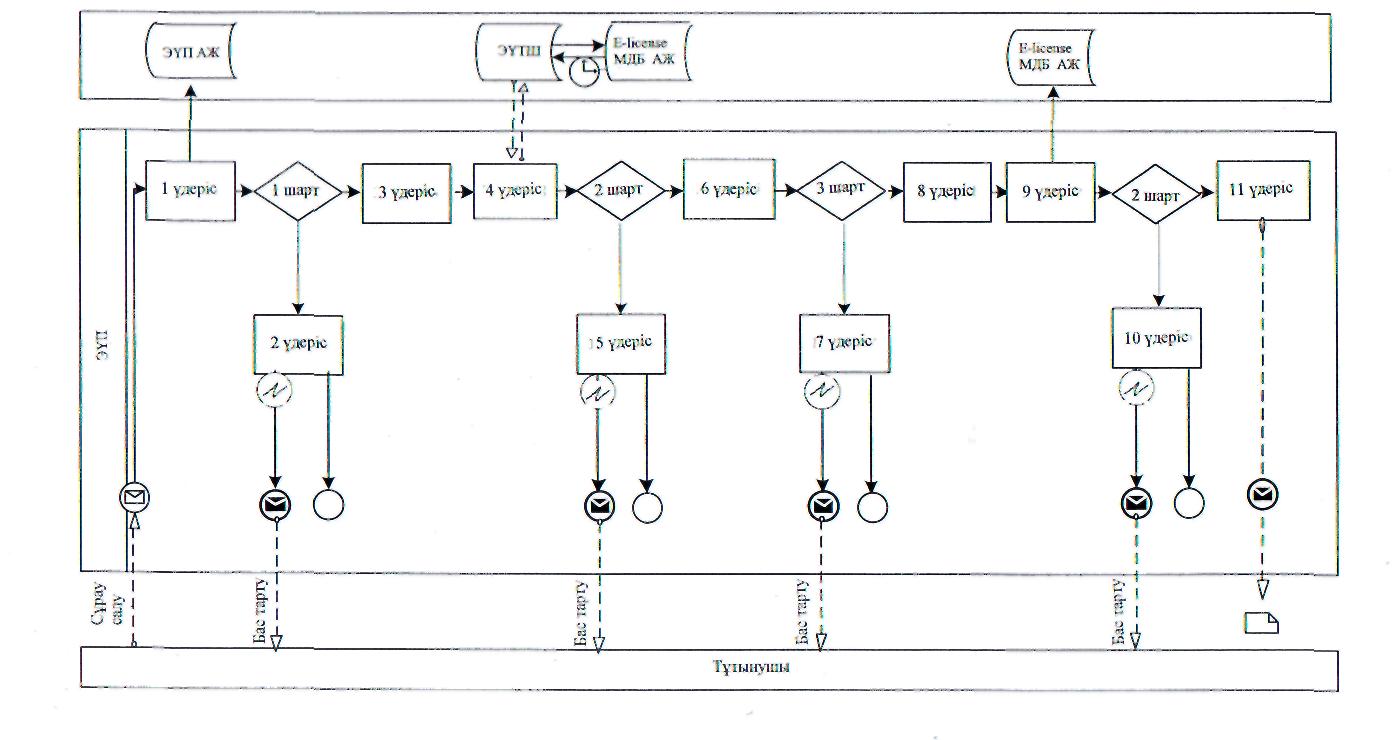  

Электрондық мемлекеттік қызметті қызмет беруші арқылы көрсету

кезіндегі функционалдық өзара іс-қимылдың 

№ 2 диаграммасы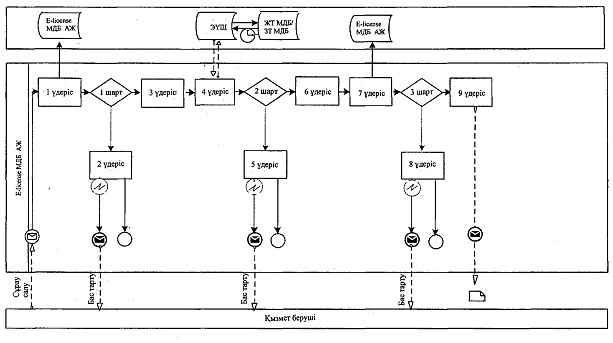  Шартты белгілер: 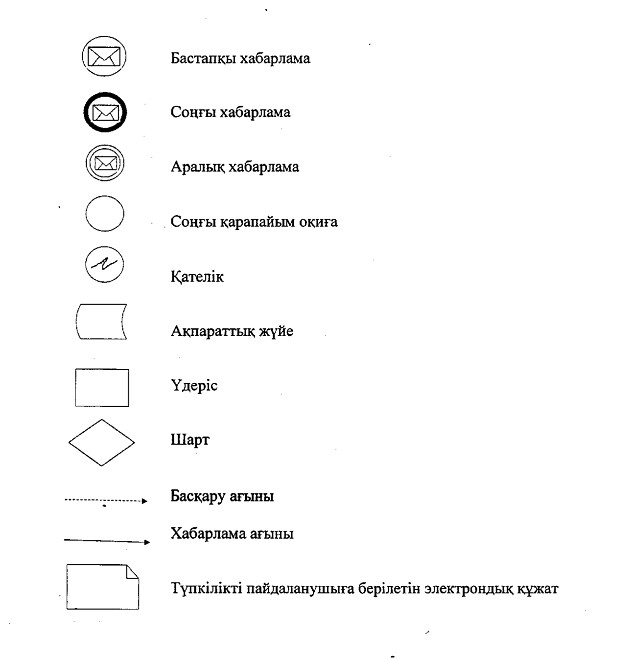 

«Аэрозольдық және фумигациялық тәсілдермен

пестицидтерді (улы химикаттарды) қолдану жөніндегі

қызметті жүзеге асыруға лицензия беру, қайта

ресімдеу, лицензияның телнұсқасын беру» электрондық

мемлекеттік қызмет регламентіне 3 қосымша Электрондық мемлекеттік қызметтің: «сапа» және «қол жетімділік»

көрсеткіштерін айқындауға арналған сауалнама нысаны 

____________________________________________________ 

(қызметтің атауы)      1. Сіз электрондық мемлекеттік қызметті көрсету үдерісінің сапасына және нәтижесіне қанағаттанасыз ба ?

      1) қанағаттанған жоқпын;

      2) ішінара қанағаттанамын;

      3) қанағаттанамын.

      2. Сіз электрондық мемлекеттік қызметті көрсету тәртібі туралы ақпараттың сапасына қанағаттанасыз ба ?

      1) қанағаттанған жоқпын;

      2) ішінара қанағаттанамын;

      3) қанағаттанамын.

Шығыс Қазақстан облысы әкімдігінің

2012 жылғы 28 желтоқсандағы

№ 336 қаулысымен бекітілді 

«Пестицидтерді (улы химикаттарды) өндіру (формуляциялау)

қызметін жүзеге асыруға лицензия беру, қайта ресімдеу,

лицензияның телнұсқасын беру» электрондық мемлекеттік қызмет

регламенті 

1. Жалпы ережелер

      1. «Пестицидтерді (улы химикаттарды) өндіру (формуляциялау) қызметін жүзеге асыруға лицензия беру, қайта ресімдеу, лицензияның телнұсқасын беру» электрондық мемлекеттік қызметін (бұдан әрі – электрондық мемлекеттік қызмет) облыстың жергілікті атқарушы органы (Шығыс Қазақстан облысы ауыл шаруашылығы басқармасы) (бұдан әрі – қызмет беруші) Өскемен қаласы, Головков көшесі, 38/40 мекенжайы бойынша, сондай-ақ «электрондық үкімет» веб-порталы: www.e.gov.kz немесе «Е-лицензиялау» веб-порталы: www.elicense.kz (бұдан әрі – ЭҮП) арқылы көрсетеді.



      2. Электрондық мемлекеттік қызмет Қазақстан Республикасы Үкіметінің 2012 жылғы 31 тамыздағы № 1108 қаулысымен бекітілген «Пестицидтерді (улы химикаттарды) өндіру (формуляциялау) қызметін жүзеге асыруға лицензия беру, қайта ресімдеу, лицензияның телнұсқасын беру» мемлекеттік қызмет стандарты негізінде көрсетіледі.



      3. Электрондық мемлекеттік қызметті автоматтандыру дәрежесі: ішінара автоматтандырылған.



      4. Электрондық мемлекеттік қызмет көрсету түрі: транзакциялық.



      5. Осы регламентте пайдаланылатын ұғымдар мен қысқартулар:

      1) ақпараттық жүйе – аппараттық-бағдарламалық кешенді қолдана отырып ақпаратты сақтауға, өңдеуге, іздеуге, таратуға, беруге және ұсынуға арналған жүйе (бұдан әрі – АЖ);

      2) «электрондық үкіметтің» веб-порталы – нормативтік-құқықтық базаны қоса алғанда, барлық шоғырландырылған үкіметтік ақпаратқа және электрондық мемлекеттік қызметтер көрсетуге қол жеткізудің бірыңғай терезесін білдіретін ақпараттық жүйе;

      3) «Е-лицензиялау» веб-порталы – берілген, қайта ресімделген, уақытша тоқтатылған, қайта жаңартылған және қолданылуын тоқтатқан лицензиялар, сондай-ақ лицензияланатын қызмет түрін (кіші түрін) жүзеге асыратын лицензиаттың филиалдары, өкілдіктері (объектілері, пункттері, учаскелері) туралы мәліметтері бар, лицензиарлар беретін лицензиялардың сәйкестендіру нөмірін орталықтандырып қалыптастыратын ақпараттық жүйе (бұдан әрі – «Е-лицензиялау» МДБ АЖ); 

      4) «электрондық үкімет» шлюзі – электрондық қызметтер көрсетуді іске асыру шеңберінде «электрондық үкімет» ақпараттық жүйелерін интеграциялауға арналған ақпараттық жүйе (бұдан әрі – ЭҮШ);

      5) «электрондық үкіметтің» төлем шлюзі – жеке және заңды тұлғалардың төлемдерін жүзеге асыру кезінде екінші деңгейдегі банктердің, банк операцияларының жекелеген түрлерін жүзеге асыратын ұйымдардың және «электрондық үкіметтің» ақпараттық жүйелері арасындағы өзара іс-қимылды қамтамасыз етуге арналған автоматтандырылған ақпараттық жүйе (бұдан әрі – ЭҮТШ);

      6) «Жеке тұлғалар» мемлекеттік деректер базасы – Қазақстан Республикасында жеке тұлғаларды бірыңғай сәйкестендіруді енгізу және олар туралы өзекті және дұрыс мәліметтерді мемлекеттік басқару органдарына және басқа да субъектілерге олардың өкілеттіктері шеңберінде және Қазақстан Республикасының заңнамасына сәйкес беру мақсатында ақпаратты автоматтандырып жинауға, сақтауға және өңдеуге, Ұлттық жеке сәйкестендіру нөмірлері тізілімін жасауға арналған ақпараттық жүйе (бұдан әрі – ЖТ МДБ);

      7) «Заңды тұлғалар» мемлекеттік деректер базасы – Қазақстан Республикасында заңды тұлғаларды бірыңғай сәйкестендіруді енгізу және олар туралы өзекті және дұрыс мәліметтерді мемлекеттік басқару органдарына және басқа да субъектілерге олардың өкілеттіктерінің шеңберінде және Қазақстан Республикасының заңнамасына сәйкес беру мақсатында ақпаратты автоматтандырып жинауға, сақтауға және өңдеуге, Ұлттық бизнес сәйкестендіру нөмірлері тізілімін жасауға арналған автоматтандырылған жүйе (бұдан әрі – ЗТ МДБ);

      8) жеке сәйкестендіру нөмірі – жеке тұлға, соның ішінде қызметін жеке кәсіпкерлік түрінде жүзеге асыратын жеке кәсіпкер үшін қалыптастырылатын бірегей нөмір (бұдан әрі – ЖСН);

      9) бизнес-сәйкестендiру нөмiрi - заңды тұлғаға (филиал мен өкiлдiкке) және бiрлескен кәсiпкерлiк түрiнде қызметiн жүзеге асыратын дара кәсiпкер үшiн қалыптастырылатын бiрегей нөмiр; 

      10) пайдаланушы – оған қажетті электрондық ақпараттық ресурстарды алу үшін ақпараттық жүйеге жүгінетін және оларды пайдаланатын субъект (алушы, қызмет беруші);

      11) транзакциялық қызмет – электрондық цифрлық қолтаңбаны қолдана отырып, өзара ақпарат алмасуды талап ететін, пайдаланушыларға электрондық ақпараттық ресурстарды беру жөніндегі қызмет;

      12) электрондық цифрлық қолтаңба – электрондық цифрлық қолтаңба құралдарымен құрылған және электрондық құжаттың дұрыстығын, оның тиесілілігін және мазмұнының тұрақтылығын растайтын электрондық цифрлық таңбалар жинағы (бұдан әрі – ЭЦҚ);

      13) электрондық құжат – ақпарат электрондық-цифрлық нысанда берілген және электрондық цифрлық қолтаңба арқылы куәландырылған құжат;

      14) электрондық мемлекеттік қызмет – ақпараттық технологияларды қолдана отырып, электрондық нысанда көрсетілетін мемлекеттік қызмет;

      15) электрондық лицензия – ақпараттық технологияларды пайдалана отырып ресімделетін және берілетін, қағаз тасығыштағы лицензияға тең электрондық құжат түріндегі лицензия;

      16) ҚФБ – құрылымдық-функционалдық бірліктер;

      17) АЖО – автоматтандырылған жұмыс орны;

      18) БНАЖ – бірыңғай нотариалдық ақпараттық жүйе. 

2. Қызмет берушінің электрондық мемлекеттік қызмет көрсету

бойынша қызмет тәртібі

      6. Қызмет берушінің ЭҮП арқылы адымдық әрекеттері мен шешімдері (электрондық мемлекеттік қызмет көрсету кезіндегі функционалдық өзара әрекеттесудің № 1 диаграммасы) осы регламентке 2 қосымшада келтірілген:

      1) мемлекеттік қызметті алушы (бұдан әрі - алушы) ЭҮП-де тіркеуді алушының компьютерінің интернет-браузерінде сақталатын өзінің ЭЦҚ тіркеу куәлігінің көмегімен жүзеге асырады (ЭҮП-де тіркелмеген алушылар үшін жүзеге асырылады); 

      2) 1-үдеріс – алушының компьютерінің интернет-браузеріне ЭЦҚ тіркеу куәлігін қосу, мемлекеттік қызметті алу үшін алушының парольді

ЭҮП-ге енгізу үдерісі (авторлау үдерісі);

      3) 1-шарт – тіркелген алушы туралы деректердің дұрыстығын логин (ЖСН/БСН) мен пароль арқылы ЭҮП-де тексеру;

      4) 2-үдеріс – алушының деректерінде бұзушылықтар болуына байланысты авторлаудан бас тарту туралы хабарламаны ЭҮП-де қалыптастыру;

      5) 3-үдеріс – алушының осы регламентте көрсетілген қызметті таңдауы, қызметті көрсету және оның құрылымы мен форматтық талаптарды ескере отырып, алушының нысанды толтыруы (деректерді енгізуі) үшін сұрау салу нысанын экранға шығаруы, қажетті құжаттарды сұрау салу нысанына электрондық түрде қоса беруі;

      6) 4-үдеріс – ЭҮТШ-де қызметке ақы төлеу, бұдан кейін бұл ақпарат «Е-лицензиялау» МДБ АЖ-ға келіп түседі;

      7) 2-шарт – «Е-лицензиялау» МДБ АЖ-да қызмет көрсеткені үшін ақы төлеу фактісін тексеру; 

      8) 5-үдеріс – «Е-лицензиялау» МДБ АЖ-да қызмет көрсету үшін төлемнің болмауына байланысты сұратылатын қызметтен бас тарту туралы хабарламаны қалыптастыру;

      9) 6-үдеріс – сұрау салуды куәландыру (қол қою) үшін алушының ЭЦҚ тіркеу куәлігін таңдауы;

      10) 3-шарт – ЭҮП-да ЭЦҚ тіркеу куәлігінің қолданылу мерзімін және кері қайтарылған (жойылған) тіркеу куәліктерінің тізімінде болмауын, сондай-ақ сұрау салуда көрсетілген ЖСН/БСН мен ЭЦҚ тіркеу куәлігінде көрсетілген ЖСН/БСН арасындағы сәйкестендіру деректерінің сәйкестігін тексеру; 

      11) 7-үдеріс – алушының ЭЦҚ-сы түпнұсқалығының расталмауына байланысты сұратылатын қызметтен бас тарту туралы хабарламаны қалыптастыру;

      12) 8-үдеріс – қызмет көрсетуге сұрау салудың толтырылған нысанын (енгізілген деректерін) алушының ЭЦҚ-сы арқылы куәландыруы (қол қоюы);

      13) 9-үдеріс – электрондық құжатты (алушының сұрау салуын) «Е-лицензиялау» МДБ АЖ-да тіркеу және «Е-лицензиялау» МДБ АЖ-да сұрау салуды өңдеу;

      14) 4-шарт – қызмет берушінің алушының біліктілік талаптарына және лицензия беру үшін негіздерге сәйкестігін тексеруі;

      15) 10-үдеріс - алушының деректерінде бұзушылықтардың болуына байланысты «Е-лицензиялау» МДБ АЖ-да сұратылатын қызметтен бас тарту туралы хабарламаны қалыптастыру;

      16) 11-үдеріс - алушының ЭҮП-де қалыптастырылған қызмет нәтижесін (электрондық лицензия) алуы. Электрондық құжат қызмет берушінің уәкілетті тұлғасының ЭЦҚ пайдалана отырып қалыптастырылады.



      7. Қызмет беруші арқылы адымдық әрекеттер мен шешімдер (электрондық мемлекеттік қызмет көрсету кезіндегі функционалдық өзара әрекеттесудің № 2 диаграммасы) осы регламентке 2 қосымшада келтірілген:

      1) 1-үдеріс – қызмет беруші қызметкерінің мемлекеттік қызмет көрсету үшін «Е-лицензиялау» МДБ АЖ-ға логин мен пароль енгізуі (авторлау үдерісі);

      2) 1-шарт – қызмет берушінің тіркелген қызметкері туралы деректердің түпнұсқалығын «Е-лицензиялау» МДБ АЖ-да логин мен пароль арқылы тексеру;

      3) 2-үдеріс – қызмет беруші қызметкерінің деректерінде бұзушылықтардың болуына байланысты авторлаудан бас тарту туралы хабарламаны «Е-лицензиялау» МДБ АЖ-да қалыптастыру;

      4) 3-үдеріс – қызмет беруші қызметкерінің осы регламентте көрсетілген қызметті таңдауы, қызмет көрсетуге арналған сұрау салу нысанын экранға шығаруы және қызмет беруші қызметкерінің алушының деректерін енгізуі; 

      5) 4-үдеріс – алушының деректері туралы сұрау салуды ЭҮШ арқылы ЖТ МДБ/ЗТ МДБ-ға жіберу;

      6) 2-шарт - ЖТ МДБ/ЗТ МДБ-да алушы деректерінің болуын тексеру;

      7) 5-үдеріс – ЖТ МДБ/ЗТ МДБ-да алушы деректерінің болмауына байланысты деректерді алу мүмкін еместігі туралы хабарламаны қалыптастыру;

      8) 6-үдеріс - қызмет беруші қызметкерінің қағаз түріндегі құжаттардың болуы туралы белгілеу бөлігінде сұрау салу нысанын толтыруы және алушы ұсынған қажетті құжаттарды сканерлеуі және оларды сұрау салу нысанына қоса беруі;

      9) 7-үдеріс – сұрау салуды «Е-лицензиялау» МДБ АЖ-да тіркеу және «Е-лицензиялау» МДБ АЖ-да қызметті өңдеу;

      10) 3-шарт – қызмет берушінің алушының біліктілік талаптарына және лицензия беру үшін негіздерге сәйкестігін тексеруі;

      11) 8-үдеріс – алушының деректерінде бұзушылықтардың болуына байланысты «Е-лицензиялау» МДБ АЖ-да сұратылатын қызметтен бас тарту туралы хабарламаны қалыптастыру;

      12) 9-үдеріс – алушының «Е-лицензиялау» МДБ АЖ-да қалыптастырылған қызмет нәтижесін (электрондық лицензия) алуы. Электрондық құжат қызмет берушінің уәкілетті тұлғасының ЭЦҚ пайдалана отырып қалыптастырылады.



      8. Қызметке мемлекеттік және орыс тілдерінде сұрау салуды және жауапты толтыру экрандық нысаны www.e.gov.kz «электрондық үкімет» веб-порталында көрсетілген.



      9. Алушының электрондық мемлекеттік қызмет бойынша сұрау салуды орындау мәртебесін тексеру тәсілі: «электрондық үкімет» порталындағы «Қызметтерді алу тарихы» бөлімінде, сондай-ақ қызмет берушіге жүгіну кезінде. 



      10. Электрондық мемлекеттік қызмет көрсету, сондай-ақ, қажет болған жағдайда оның сапасын бағалау (оның ішінде шағымдану) туралы ақпаратты саll-орталықтың (1414) телефоны бойынша алуға болады. 

3. Электрондық мемлекеттік қызмет көрсету үдерісіндегі

өзара іс-қимыл тәртібін сипаттау

      11. Қызмет көрсету үдерісіне қатысатын ҚФБ:

      ЭҮП;

      ЭҮТШ;

      «Е-лицензиялау» МДБ АЖ;

      ЭҮШ;

      ЖТ МДБ/ЗТ МДБ;

      БНАЖ.



      12. Әрбір іс-қимылдың орындалу мерзімін көрсете отырып, іс-қимыл (рәсімдер, функциялар, операциялар) дәйектілігінің мәтіндік кестелік сипаттамасы осы регламентке 1 қосымшада көрсетілген.



      13. Олардың сипаттамаларына сәйкес іс-қимылдың (электрондық мемлекеттік қызмет көрсету үдерісінде) қисынды дәйектілігі арасындағы өзара байланысты көрсететін диаграмма осы регламентке 2 қосымшада көрсетілген.



      14. Алушыларға қызмет көрсету нәтижелері осы регламентке

3 қосымшаға сәйкес сапа және қол жетімділік көрсеткіштерімен өлшенеді.



      15. Алушыларға қызмет көрсету үдерісіне қойылатын талаптар:

      1) құпиялылық (ақпаратты заңсыз алудан қорғау);

      2) тұтастық (ақпаратты заңсыз өзгертуден қорғау);

      3) қол жетімділік (ақпарат пен ресурстарды заңсыз ұстап қалудан қорғау).

      16. Қызмет көрсетудің техникалық шарттары:

      1) Интернетке шығу;

      2) электрондық лицензия берілетін тұлғада ЖСН/БСН болуы;

      3) ЭҮП-мен авторлау;

      4) пайдаланушының ЭЦҚ-сы болуы;

      5) екінші деңгейдегі банкте банк карточкасының немесе ағымдағы шотының болуы.

«Пестицидтерді (улы химикаттарды) өндіру (формуляциялау)

қызметін жүзеге асыруға лицензия беру, қайта ресімдеу,

лицензияның телнұсқасын беру» электрондық

мемлекеттік қызмет регламентіне 1 қосымша 1 кесте. ЭҮП арқылы ҚФБ іс-қимылдарының сипаттамасы1 кестенің жалғасы: 2-кесте. Қызмет беруші арқылы ҚФБ іс-қимылдарының сипаттамасы2 кестенің жалғасы:

«Пестицидтерді (улы химикаттарды) өндіру (формуляциялау)

қызметін жүзеге асыруға лицензия беру, қайта ресімдеу,

лицензияның телнұсқасын беру» электрондық

мемлекеттік қызмет регламентіне 2 қосымша 

Электрондық мемлекеттік қызметті ЭҮП арқылы көрсету кезіндегі

функционалдық өзара іс-қимылдың 

№ 1 диаграммасы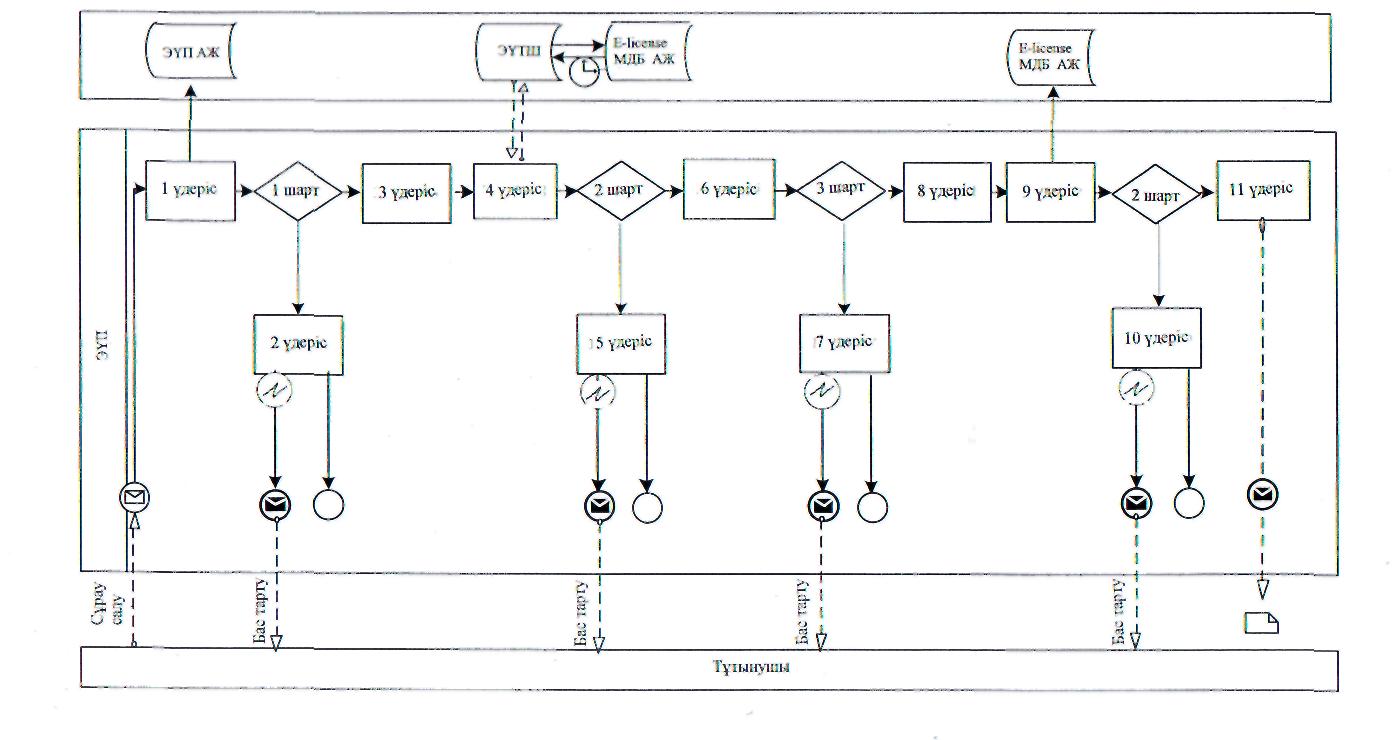  

Электрондық мемлекеттік қызметті қызмет беруші арқылы көрсету

кезіндегі функционалдық өзара іс-қимылдың 

№ 2 диаграммасы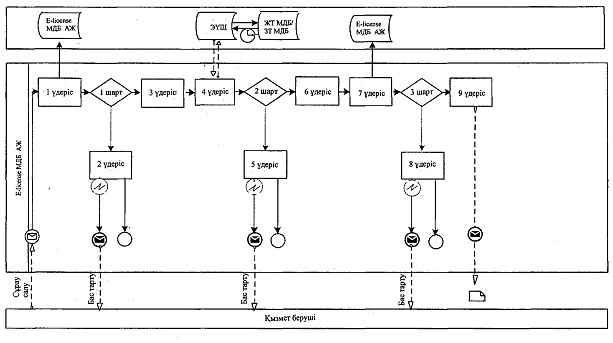  Шартты белгілер: 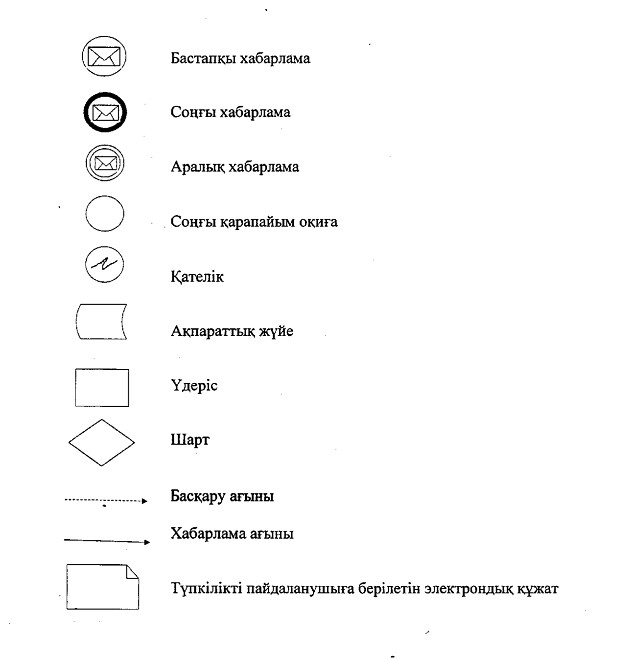 

«Пестицидтерді (улы химикаттарды) өндіру (формуляциялау)

қызметін жүзеге асыруға лицензия беру, қайта ресімдеу,

лицензияның телнұсқасын беру» электрондық

мемлекеттік қызмет регламентіне 3 қосымша Электрондық мемлекеттік қызметтің: «сапа» және «қол жетімділік»

көрсеткіштерін айқындауға арналған сауалнама нысаны

____________________________________________________

(қызметтің атауы)      1. Сіз электрондық мемлекеттік қызметті көрсету үдерісінің сапасына және нәтижесіне қанағаттанасыз ба ?

      1) қанағаттанған жоқпын;

      2) ішінара қанағаттанамын;

      3) қанағаттанамын.

      2. Сіз электрондық мемлекеттік қызметті көрсету тәртібі туралы ақпараттың сапасына қанағаттанасыз ба ?

      1) қанағаттанған жоқпын;

      2) ішінара қанағаттанамын;

      3) қанағаттанамын.

Шығыс Қазақстан облысы әкімдігінің

2012 жылғы 28 желтоқсандағы

№ 336 қаулысымен бекітілді 

«Пестицидтерді (улы химикаттарды) сату жөніндегі қызметті

жүзеге асыруға лицензия беру, қайта ресімдеу, 

лицензияның телнұсқасын беру» электрондық мемлекеттік қызмет

регламенті 

1. Жалпы ережелер

      1. «Пестицидтерді (улы химикаттарды) сату жөніндегі қызметті жүзеге асыруға лицензия беру, қайта ресімдеу, лицензияның телнұсқасын беру» электрондық мемлекеттік қызметін (бұдан әрі – электрондық мемлекеттік қызмет) облыстың жергілікті атқарушы органы (Шығыс Қазақстан облысы ауыл шаруашылығы басқармасы) (бұдан әрі – қызмет беруші) Өскемен қаласы, Головков көшесі, 38/40 мекенжайы бойынша, сондай-ақ «электрондық үкімет» веб-порталы: www.e.gov.kz немесе «Е-лицензиялау» веб-порталы: www.elicense.kz (бұдан әрі – ЭҮП) арқылы көрсетеді. 



      2. Электрондық мемлекеттік қызмет Қазақстан Республикасы Үкіметінің 2012 жылғы 31 тамыздағы № 1108 қаулысымен бекітілген «Пестицидтерді (улы химикаттарды) сату жөніндегі қызметті жүзеге асыруға лицензия беру, қайта ресімдеу, лицензияның телнұсқасын беру» мемлекеттік қызмет стандарты негізінде көрсетіледі.



      3. Электрондық мемлекеттік қызметті автоматтандыру дәрежесі: ішінара автоматтандырылған.



      4. Электрондық мемлекеттік қызмет көрсету түрі: транзакциялық.



      5. Осы регламентте пайдаланылатын ұғымдар мен қысқартулар:

      1) ақпараттық жүйе – аппараттық-бағдарламалық кешенді қолдана отырып ақпаратты сақтауға, өңдеуге, іздеуге, таратуға, беруге және ұсынуға арналған жүйе (бұдан әрі – АЖ);

      2) «электрондық үкіметтің» веб-порталы – нормативтік-құқықтық базаны қоса алғанда, барлық шоғырландырылған үкіметтік ақпаратқа және электрондық мемлекеттік қызметтер көрсетуге қол жеткізудің бірыңғай терезесін білдіретін ақпараттық жүйе;

      3) «Е-лицензиялау» веб-порталы – берілген, қайта ресімделген, уақытша тоқтатылған, қайта жаңартылған және қолданылуын тоқтатқан лицензиялар, сондай-ақ лицензияланатын қызмет түрін (кіші түрін) жүзеге асыратын лицензиаттың филиалдары, өкілдіктері (объектілері, пункттері, учаскелері) туралы мәліметтері бар, лицензиарлар беретін лицензиялардың сәйкестендіру нөмірін орталықтандырып қалыптастыратын ақпараттық жүйе (бұдан әрі – «Е-лицензиялау» МДБ АЖ); 

      4) «электрондық үкімет» шлюзі – электрондық қызметтер көрсетуді іске асыру шеңберінде «электрондық үкімет» ақпараттық жүйелерін интеграциялауға арналған ақпараттық жүйе (бұдан әрі – ЭҮШ);

      5) «электрондық үкіметтің» төлем шлюзі – жеке және заңды тұлғалардың төлемдерін жүзеге асыру кезінде екінші деңгейдегі банктердің, банк операцияларының жекелеген түрлерін жүзеге асыратын ұйымдардың және «электрондық үкіметтің» ақпараттық жүйелері арасындағы өзара іс-қимылды қамтамасыз етуге арналған автоматтандырылған ақпараттық жүйе (бұдан әрі – ЭҮТШ);

      6) «Жеке тұлғалар» мемлекеттік деректер базасы – Қазақстан Республикасында жеке тұлғаларды бірыңғай сәйкестендіруді енгізу және олар туралы өзекті және дұрыс мәліметтерді мемлекеттік басқару органдарына және басқа да субъектілерге олардың өкілеттіктері шеңберінде және Қазақстан Республикасының заңнамасына сәйкес беру мақсатында ақпаратты автоматтандырып жинауға, сақтауға және өңдеуге, Ұлттық жеке сәйкестендіру нөмірлері тізілімін жасауға арналған ақпараттық жүйе (бұдан әрі – ЖТ МДБ);

      7) «Заңды тұлғалар» мемлекеттік деректер базасы – Қазақстан Республикасында заңды тұлғаларды бірыңғай сәйкестендіруді енгізу және олар туралы өзекті және дұрыс мәліметтерді мемлекеттік басқару органдарына және басқа да субъектілерге олардың өкілеттіктерінің шеңберінде және Қазақстан Республикасының заңнамасына сәйкес беру мақсатында ақпаратты автоматтандырып жинауға, сақтауға және өңдеуге, Ұлттық бизнес сәйкестендіру нөмірлері тізілімін жасауға арналған автоматтандырылған жүйе (бұдан әрі – ЗТ МДБ);

      8) жеке сәйкестендіру нөмірі – жеке тұлға, соның ішінде қызметін жеке кәсіпкерлік түрінде жүзеге асыратын жеке кәсіпкер үшін қалыптастырылатын бірегей нөмір (бұдан әрі – ЖСН);

      9) бизнес-сәйкестендiру нөмiрi - заңды тұлғаға (филиал мен өкiлдiкке) және бiрлескен кәсiпкерлiк түрiнде қызметiн жүзеге асыратын дара кәсiпкер үшiн қалыптастырылатын бiрегей нөмiр; 

      10) пайдаланушы – оған қажетті электрондық ақпараттық ресурстарды алу үшін ақпараттық жүйеге жүгінетін және оларды пайдаланатын субъект (алушы, қызмет беруші);

      11) транзакциялық қызмет – электрондық цифрлық қолтаңбаны қолдана отырып, өзара ақпарат алмасуды талап ететін, пайдаланушыларға электрондық ақпараттық ресурстарды беру жөніндегі қызмет;

      12) электрондық цифрлық қолтаңба – электрондық цифрлық қолтаңба құралдарымен құрылған және электрондық құжаттың дұрыстығын, оның тиесілілігін және мазмұнының тұрақтылығын растайтын электрондық цифрлық таңбалар жинағы (бұдан әрі – ЭЦҚ);

      13) электрондық құжат – ақпарат электрондық-цифрлық нысанда берілген және электрондық цифрлық қолтаңба арқылы куәландырылған құжат;

      14) электрондық мемлекеттік қызмет – ақпараттық технологияларды қолдана отырып, электрондық нысанда көрсетілетін мемлекеттік қызмет;

      15) электрондық лицензия – ақпараттық технологияларды пайдалана отырып ресімделетін және берілетін, қағаз тасығыштағы лицензияға тең электрондық құжат түріндегі лицензия;

      16) ҚФБ – құрылымдық-функционалдық бірліктер;

      17) АЖО – автоматтандырылған жұмыс орны;

      18) БНАЖ – бірыңғай нотариалдық ақпараттық жүйе. 

2. Қызмет берушінің электрондық мемлекеттік қызмет көрсету

бойынша қызмет тәртібі

      6. Қызмет берушінің ЭҮП арқылы адымдық әрекеттері мен шешімдері (электрондық мемлекеттік қызмет көрсету кезіндегі функционалдық өзара әрекеттесудің № 1 диаграммасы) осы регламентке 2 қосымшада келтірілген:

      1) мемлекеттік қызметті алушы (бұдан әрі - алушы) ЭҮП-де тіркеуді алушының компьютерінің интернет-браузерінде сақталатын өзінің ЭЦҚ тіркеу куәлігінің көмегімен жүзеге асырады (ЭҮП-де тіркелмеген алушылар үшін жүзеге асырылады); 

      2) 1-үдеріс – алушының компьютерінің интернет-браузеріне ЭЦҚ тіркеу куәлігін қосу, мемлекеттік қызметті алу үшін алушының парольді

ЭҮП-ге енгізу үдерісі (авторлау үдерісі);

      3) 1-шарт – тіркелген алушы туралы деректердің дұрыстығын логин (ЖСН/БСН) мен пароль арқылы ЭҮП-де тексеру;

      4) 2-үдеріс – алушының деректерінде бұзушылықтар болуына байланысты авторлаудан бас тарту туралы хабарламаны ЭҮП-де қалыптастыру;

      5) 3-үдеріс – алушының осы регламентте көрсетілген қызметті таңдауы, қызметті көрсету және оның құрылымы мен форматтық талаптарды ескере отырып, алушының нысанды толтыруы (деректерді енгізуі) үшін сұрау салу нысанын экранға шығаруы, қажетті құжаттарды сұрау салу нысанына электрондық түрде қоса беруі;

      6) 4-үдеріс – ЭҮТШ-де қызметке ақы төлеу, бұдан кейін бұл ақпарат «Е-лицензиялау» МДБ АЖ-ға келіп түседі;

      7) 2-шарт – «Е-лицензиялау» МДБ АЖ-да қызмет көрсеткені үшін ақы төлеу фактісін тексеру; 

      8) 5-үдеріс – «Е-лицензиялау» МДБ АЖ-да қызмет көрсету үшін төлемнің болмауына байланысты сұратылатын қызметтен бас тарту туралы хабарламаны қалыптастыру;

      9) 6-үдеріс – сұрау салуды куәландыру (қол қою) үшін алушының ЭЦҚ тіркеу куәлігін таңдауы;

      10) 3-шарт – ЭҮП-да ЭЦҚ тіркеу куәлігінің қолданылу мерзімін және кері қайтарылған (жойылған) тіркеу куәліктерінің тізімінде болмауын, сондай-ақ сұрау салуда көрсетілген ЖСН/БСН мен ЭЦҚ тіркеу куәлігінде көрсетілген ЖСН/БСН арасындағы сәйкестендіру деректерінің сәйкестігін тексеру;

      11) 7-үдеріс – алушының ЭЦҚ-сы түпнұсқалығының расталмауына байланысты сұратылатын қызметтен бас тарту туралы хабарламаны қалыптастыру;

      12) 8-үдеріс – қызмет көрсетуге сұрау салудың толтырылған нысанын (енгізілген деректерін) алушының ЭЦҚ-сы арқылы куәландыруы (қол қоюы);

      13) 9-үдеріс – электрондық құжатты (алушының сұрау салуын) «Е-лицензиялау» МДБ АЖ-да тіркеу және «Е-лицензиялау» МДБ АЖ-да сұрау салуды өңдеу;

      14) 4-шарт – қызмет берушінің алушының біліктілік талаптарына және лицензия беру үшін негіздерге сәйкестігін тексеруі;

      15) 10-үдеріс - алушының деректерінде бұзушылықтардың болуына байланысты «Е-лицензиялау» МДБ АЖ-да сұратылатын қызметтен бас тарту туралы хабарламаны қалыптастыру;

      16) 11-үдеріс - алушының ЭҮП-де қалыптастырылған қызмет нәтижесін (электрондық лицензия) алуы. Электрондық құжат қызмет берушінің уәкілетті тұлғасының ЭЦҚ пайдалана отырып қалыптастырылады.



      7. Қызмет беруші арқылы адымдық әрекеттер мен шешімдер (электрондық мемлекеттік қызмет көрсету кезіндегі функционалдық өзара әрекеттесудің № 2 диаграммасы) осы регламентке 2 қосымшада келтірілген:

      1) 1-үдеріс – қызмет беруші қызметкерінің мемлекеттік қызмет көрсету үшін «Е-лицензиялау» МДБ АЖ-ға логин мен пароль енгізуі (авторлау үдерісі);

      2) 1-шарт – қызмет берушінің тіркелген қызметкері туралы деректердің түпнұсқалығын «Е-лицензиялау» МДБ АЖ-да логин мен пароль арқылы тексеру;

      3) 2-үдеріс – қызмет беруші қызметкерінің деректерінде бұзушылықтардың болуына байланысты авторлаудан бас тарту туралы хабарламаны «Е-лицензиялау» МДБ АЖ-да қалыптастыру;

      4) 3-үдеріс – қызмет беруші қызметкерінің осы регламентте көрсетілген қызметті таңдауы, қызмет көрсетуге арналған сұрау салу нысанын экранға шығаруы және қызмет беруші қызметкерінің алушының деректерін енгізуі;

      5) 4-үдеріс – алушының деректері туралы сұрау салуды ЭҮШ арқылы ЖТ МДБ/ЗТ МДБ-ға жіберу;

      6) 2-шарт - ЖТ МДБ/ЗТ МДБ-да алушы деректерінің болуын тексеру;

      7) 5-үдеріс – ЖТ МДБ/ЗТ МДБ-да алушы деректерінің болмауына байланысты деректерді алу мүмкін еместігі туралы хабарламаны қалыптастыру;

      8) 6-үдеріс - қызмет беруші қызметкерінің қағаз түріндегі құжаттардың болуы туралы белгілеу бөлігінде сұрау салу нысанын толтыруы және алушы ұсынған қажетті құжаттарды сканерлеуі және оларды сұрау салу нысанына қоса беруі;

      9) 7-үдеріс – сұрау салуды «Е-лицензиялау» МДБ АЖ-да тіркеу және «Е-лицензиялау» МДБ АЖ-да қызметті өңдеу;

      10) 3-шарт – қызмет берушінің алушының біліктілік талаптарына және лицензия беру үшін негіздерге сәйкестігін тексеруі;

      11) 8-үдеріс – алушының деректерінде бұзушылықтардың болуына байланысты «Е-лицензиялау» МДБ АЖ-да сұратылатын қызметтен бас тарту туралы хабарламаны қалыптастыру;

      12) 9-үдеріс – алушының «Е-лицензиялау» МДБ АЖ-да қалыптастырылған қызмет нәтижесін (электрондық лицензия) алуы. Электрондық құжат қызмет берушінің уәкілетті тұлғасының ЭЦҚ пайдалана отырып қалыптастырылады.



      8. Қызметке мемлекеттік және орыс тілдерінде сұрау салуды және жауапты толтыру экрандық нысаны www.e.gov.kz «электрондық үкімет» веб-порталында көрсетілген.



      9. Алушының электрондық мемлекеттік қызмет бойынша сұрау салуды орындау мәртебесін тексеру тәсілі: «электрондық үкімет» порталындағы «Қызметтерді алу тарихы» бөлімінде, сондай-ақ қызмет берушіге жүгіну кезінде. 



      10. Электрондық мемлекеттік қызмет көрсету, сондай-ақ, қажет болған жағдайда оның сапасын бағалау (оның ішінде шағымдану) туралы ақпаратты саll-орталықтың (1414) телефоны бойынша алуға болады. 

3. Электрондық мемлекеттік қызмет көрсету үдерісіндегі

өзара іс-қимыл тәртібін сипаттау

      11. Қызмет көрсету үдерісіне қатысатын ҚФБ:

      ЭҮП;

      ЭҮТШ;

      «Е-лицензиялау» МДБ АЖ;

      ЭҮШ;

      ЖТ МДБ/ЗТ МДБ;

      БНАЖ.



      12. Әрбір іс-қимылдың орындалу мерзімін көрсете отырып, іс-қимыл (рәсімдер, функциялар, операциялар) дәйектілігінің мәтіндік кестелік сипаттамасы осы регламентке 1 қосымшада көрсетілген.



      13. Олардың сипаттамаларына сәйкес іс-қимылдың (электрондық мемлекеттік қызмет көрсету үдерісінде) қисынды дәйектілігі арасындағы өзара байланысты көрсететін диаграмма осы регламентке 2 қосымшада көрсетілген.



      14. Алушыларға қызмет көрсету нәтижелері осы регламентке

3 қосымшаға сәйкес сапа және қол жетімділік көрсеткіштерімен өлшенеді.



      15. Алушыларға қызмет көрсету үдерісіне қойылатын талаптар:

      1) құпиялылық (ақпаратты заңсыз алудан қорғау);

      2) тұтастық (ақпаратты заңсыз өзгертуден қорғау);

      3) қол жетімділік (ақпарат пен ресурстарды заңсыз ұстап қалудан қорғау).

      16. Қызмет көрсетудің техникалық шарттары:

      1) Интернетке шығу;

      2) электрондық лицензия берілетін тұлғада ЖСН/БСН болуы;

      3) ЭҮП-мен авторлау;

      4) пайдаланушының ЭЦҚ-сы болуы;

      5) екінші деңгейдегі банкте банк карточкасының немесе ағымдағы шотының болуы.

«Пестицидтерді (улы химикаттарды) сату жөніндегі

қызметті жүзеге асыруға лицензия беру, қайта ресімдеу,

лицензияның телнұсқасын беру» электрондық

мемлекеттік қызмет регламентіне 1 қосымша 1 кесте. ЭҮП арқылы ҚФБ іс-қимылдарының сипаттамасы1 кестенің жалғасы: 2-кесте. Қызмет беруші арқылы ҚФБ іс-қимылдарының сипаттамасы2 кестенің жалғасы:

«Пестицидтерді (улы химикаттарды) сату жөніндегі

қызметті жүзеге асыруға лицензия беру, қайта ресімдеу,

лицензияның телнұсқасын беру» электрондық

мемлекеттік қызмет регламентіне 2 қосымша 

Электрондық мемлекеттік қызметті ЭҮП арқылы көрсету кезіндегі

функционалдық өзара іс-қимылдың 

№ 1 диаграммасы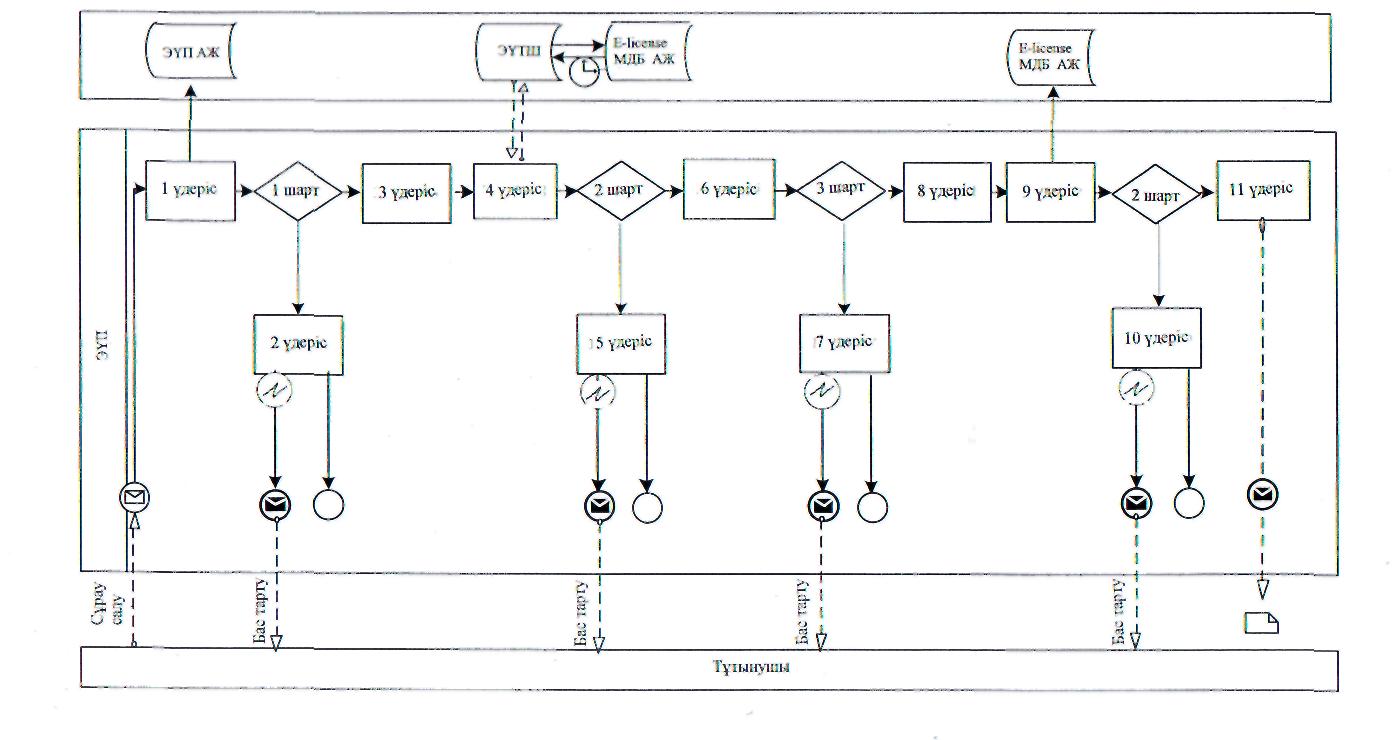  

Электрондық мемлекеттік қызметті қызмет беруші арқылы көрсету

кезіндегі функционалдық өзара іс-қимылдың 

№ 2 диаграммасы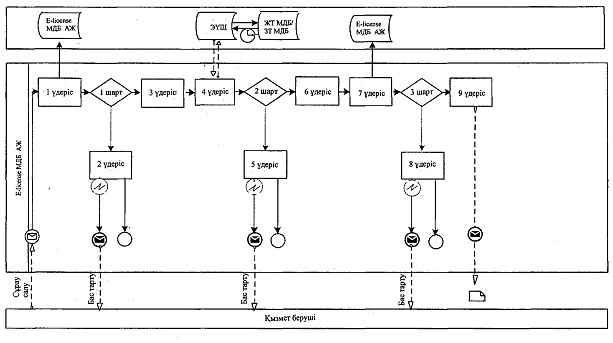  Шартты белгілер: 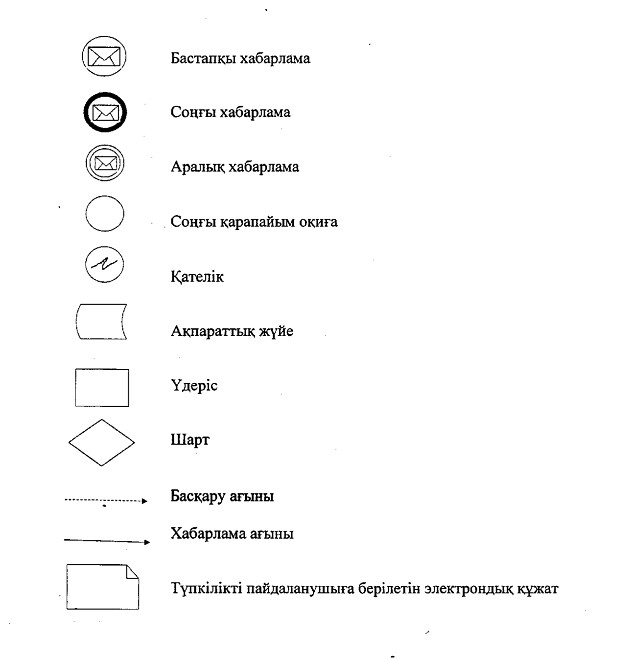 

«Пестицидтерді (улы химикаттарды) сату жөніндегі

қызметті жүзеге асыруға лицензия беру, қайта ресімдеу,

лицензияның телнұсқасын беру» электрондық

мемлекеттік қызмет регламентіне 3 қосымша Электрондық мемлекеттік қызметтің: «сапа» және «қол жетімділік»

көрсеткіштерін айқындауға арналған сауалнама нысаны 

____________________________________________________ 

(қызметтің атауы)      1. Сіз электрондық мемлекеттік қызметті көрсету үдерісінің сапасына және нәтижесіне қанағаттанасыз ба ?

      1) қанағаттанған жоқпын;

      2) ішінара қанағаттанамын;

      3) қанағаттанамын.

      2. Сіз электрондық мемлекеттік қызметті көрсету тәртібі туралы ақпараттың сапасына қанағаттанасыз ба ?

      1) қанағаттанған жоқпын;

      2) ішінара қанағаттанамын;

      3) қанағаттанамын.
					© 2012. Қазақстан Республикасы Әділет министрлігінің «Қазақстан Республикасының Заңнама және құқықтық ақпарат институты» ШЖҚ РМК
				Әрекеттің

(жұмыстар

барысының,

ағынының) №123456ҚФБ атауыАлушыЭҮПАлушыЭҮТПЭҮПАлушыӘрекеттің

(үдерістің,

рәсімдеудің,

операцияның)

атауы және

олардың

сипаттамасыАлушының

компьютерінің

интернет-

браузеріне

ЭЦҚ тіркеу

куәлігін

қосуАлушының 

деректерінде

бұзушылықтар

болуына

байланысты

бас тарту

туралы

хабарламаны

қалыптастырадыҚызметті

таңдайды

және

қажетті

құжаттарды

электрондық

түрде қоса

бере

отырып,

сұрау салу

деректерін

қалыптастырады Қызметке

ақы төлеуТөлем

болмауына

байланысты

бас тарту

туралы

хабарламаны

қалыптастырадыСұрау

салуды

куәландыру

(қол қою)

үшін ЭЦҚ

таңдауАяқтау нысаны

(деректер,

құжат,

ұйымдастыру-

басшылық ету

шешімі)Сұрау салудың

ойдағыдай

қалыптастырылуы туралы

хабарламаны

көрсету Сұратылатын

электрондық

мемлекеттік

қызметтен

бас тарту

туралы

хабарламаны

қалыптастыруСұрау

салудың

ойдағыдайқалыптастырылуы туралы

хабарламаны

көрсетуІс-қимылдың

ойдағыдай

аяқталуы

туралыхабарламаны көрсетуСұратылатын

электрондық

мемлекеттік

қызметтен

бас тарту

туралы

хабарламаны

қалыптастыруСұрау

салуды

бағдарлауОрындау

мерзімдері10 – 15 сек20 сек1,5 мин1,5 мин10 – 15 сек10 – 15 секКелесі

әрекеттің

нөмірі2 – егер алушы

деректерінде

бұзушылықтар

болса; 

3 – егер 

авторлау

ойдағыдай

өтсе–45 – егер

төлемесе,

6 – егер

төлесе–7 - егер

ЭЦҚ-да

қателік

болса,

8 - егер

ЭЦҚ

қатесіз

болсаӘрекеттің

(жұмыстар

барысының,

ағынының) №7891011ҚФБ атауыЭҮПАлушыЭҮПЭҮПЭҮПӘрекеттің

(үдерістің,

рәсімдеудің,

операцияның)

атауы және

олардың

сипаттамасыАлушының ЭЦҚ

түпнұсқалығы

ның

расталмауына

байланысты

бас тарту

туралы

хабарламанықалыптастырадыЭЦҚ көмегімен

сұрау салуды

куәландыру

(қол қою) Электрондық

құжатты,

өтінішті

(алушының

сұрау

салуын) «Е-

лицензиялау»

МДБ АЖ-да

тіркеу және«Е-лицензиялау» МДБ 

АЖ-да сұрау

салуды өңдеуАлушының «Е-

лицензиялау»

МДБ АЖ-дағы

деректерінде

бұзушылықтардың болуына

байланысты

бас тарту

туралы

хабарламаны

қалыптастыруЭлектрондық

құжат

(электрондық

лицензия) Аяқтау нысаны

(деректер,

құжат,

ұйымдастыру-

басшылық ету

шешімі)Сұратылатын

электрондық

мемлекеттік

қызметтен

бас тарту

туралы

хабарламаны

қалыптастыруСұрау салуды

бағдарлауӨтінішке

нөмір бере

отырып,

сұрау салуды

тіркеуСұратылатын

электрондық

мемлекеттік

қызметтен

бас тарту

туралы

хабарламаны

қалыптастыруЭлектрондық

лицензияОрындау

мерзімдері10 – 15 сек1,5 минЛицензияны

беру үшiн –

15 жұмыс

күнiнен кеш

емес;

лицензияны

қайта

ресiмдеу

үшiн – 10

жұмыс күнi

iшiнде;

лицензияның

телнұсқасын

беру үшiн –

2 жұмыс күнi

iшiнде--Келесі әрекеттің нөмірі--10 - қызмет

берушінің

алушының

біліктілік

талаптарына

және

лицензия

беру үшін

негіздерге

сәйкестігін

тексеруі–-Әрекеттің

(жұмыстар

барысының,

ағынының)

№12345ҚФБ атауыҚызмет

беруші«Е-лицензиялау»

МДБ АЖҚызмет

беруші ЖТ МДБ/

ЗТ МДБ«Е-лицензиялау»

МДБ АЖӘрекеттің

(үдерістің, рәсімдеудің,

операцияның) атауы және

олардың

сипаттамасы «Е-лицензиялау»

МДБ АЖ-да

авторланадыДеректерде бұзушылықтардың

болуына

байланысты бас тарту

туралы

хабарламаны

қалыптастырадыҚызмет

беруші

қызметкерінің

қызметті

таңдауыАлушының

деректерін

тексеруге сұрау

салуды

ЖТ МДБ/

ЗТ МДБ-ға

жіберуДеректерде

бұзушылықтардың

болуына

байланысты бас тарту

туралы

хабарламаны

қалыптастыруАяқтау

нысаны

(деректер,

құжат,

ұйымдастыру

-басшылық ету

шешімі)Сұрау

салудың

ойдағыдай

қалыптастырылуы

туралы

хабарламаны

көрсетуСұратылатын

электрондық

мемлекеттік

қызметтен бас тарту

туралы

хабарламаны

қалыптастыруСұрау

салудың

ойдағыдай

қалыптастырылуы

туралы

хабарламаны

көрсетуСұрау

салуды

бағдарлауСұратылатын

электрондық

мемлекеттік

қызметтен бас тарту

туралы

хабарламаны

қалыптастыруОрындау

мерзімдері10–15

сек10 сек1,5 мин1,5 мин1,5 минКелесі

әрекеттің

нөмірі1 -

қызмет

берушінің тіркелген

қызметкері

туралы

деректердің

түпнұсқалығын

«Е-лицензиялау»

МДБ АЖ-да

логин мен

пароль арқылы

тексеру–45-егер

алушының

деректерінде

бұзушылықтар

болса;

6-егер

авторлау

ойдағыдай өтсе–Әрекеттің

(жұмыстар

барысының,

ағынының)

№6789ҚФБ атауыҚызмет

беруші«Е-лицензиялау»

МДБ АЖ«Е-лицензиялау»

МДБ АЖ«Е-лицензиялау»

МДБ АЖӘрекеттің

(үдерістің, рәсімдеудің,

операцияның) атауы

және олардың

сипаттамасы Құжаттарды қоса

бере отырып,

сұрау салу

нысандарын

толтыруЭлектрондық

құжатты

«Е-лицензиялау»

МДБ АЖ-да

тіркеу және

«Е-лицензиялау»

МДБ АЖ-да

қызметті

өңдеуАлушының

«Е-лицензиялау»

МДБ АЖ-дағы

деректерінде

бұзушылықтардың

болуына

байланысты

сұратылатын

қызметтен бас

тарту туралы

хабарламаны

қалыптастыруЭлектрондық

құжат

(электрондық

лицензия)Аяқтау

нысаны (деректер,

құжат,

ұйымдастыру

-басшылық ету

шешімі)Сұрау

салудың

ойдағыдай

қалыптастырылуы

туралы

хабарламаны

көрсетуӨтінішке

нөмір бере

отырып,

сұрау салуды

жүйеде тіркеуСұратылатын

электрондық

мемлекеттік

қызметтен бас

тарту туралы

хабарламаны

қалыптастыруЭлектрондық

лицензияОрындау

мерзімдері10 – 15 секЛицензияны беру

үшiн – 15 жұмыс

күнiнен кеш

емес;

лицензияны қайта ресiмдеу

үшiн –

10 жұмыс күнi

iшiнде;

лицензияның тел

нұсқасын беру

үшiн – 2 жұмыс

күнi iшiнде--Келесі

әрекеттің

нөмірі-8 - егер

«Е-лицензиялау»

МДБ АЖ-да

сұрау салу

бойынша

деректер

болмаса;

9 - егер сұрау

салу бойынша

деректер

табылса--Әрекеттің

(жұмыстар

барысының,

ағынының) №123456ҚФБ атауыАлушыЭҮПАлушыЭҮТПЭҮПАлушыӘрекеттің

(үдерістің,

рәсімдеудің,

операцияның)

атауы және

олардың

сипаттамасыАлушының

компьютерінің

интернет-

браузеріне

ЭЦҚ тіркеу

куәлігін

қосуАлушының деректерінде

бұзушылықтар

болуына

байланысты

бас тарту

туралы

хабарламаны

қалыптастырадыҚызметті

таңдайды

және

қажетті

құжаттарды

электрондық

түрде қоса

бере отырып,

сұрау салу

деректерін

қалыптастырады Қызметке

ақы төлеуТөлем

болмауына

байланысты

бас тарту

туралы

хабарламаны

қалыптастырадыСұрау

салуды

куәландыру

(қол қою)

үшін ЭЦҚ

таңдауАяқтау нысаны

(деректер,

құжат,

ұйымдастыру-

басшылық ету

шешімі)Сұрау салудың

ойдағыдай

қалыптастырылуы туралы

хабарламаны

көрсету Сұратылатын

электрондық

мемлекеттік

қызметтен

бас тарту

туралы

хабарламаны

қалыптастыруСұрау

салудың

ойдағыдайқалыптастырылуы туралы

хабарламаны

көрсетуІс-қимылдың

ойдағыдай

аяқталуы

туралы

хабарламаны көрсетуСұратылатын

электрондық

мемлекеттік

қызметтен

бас тарту

туралы

хабарламаны

қалыптастыруСұрау

салуды

бағдарлауОрындау

мерзімдері10 – 15 сек20 сек1,5 мин1,5 мин10 – 15 сек10 – 15 секКелесі

әрекеттің

нөмірі2 – егер алушы

деректерінде

бұзушылықтар

болса; 

3 – егер 

авторлау

ойдағыдай

өтсе–45 – егер

төлемесе,

6 – егер

төлесе–7 - егер

ЭЦҚ-да

қателік

болса,

8 - егер

ЭЦҚ

қатесіз

болсаӘрекеттің

(жұмыстар

барысының,

ағынының) №7891011ҚФБ атауыЭҮПАлушыЭҮПЭҮПЭҮПӘрекеттің

(үдерістің,

рәсімдеудің,

операцияның)

атауы және

олардың

сипаттамасыАлушының ЭЦҚ

түпнұсқалығының

расталмауына

байланысты

бас тарту

туралы

хабарламаны

қалыптастырадыЭЦҚ көмегімен

сұрау салуды

куәландыру

(қол қою) Электрондық

құжатты,

өтінішті

(алушының

сұрау

салуын) «Е-

лицензиялау»

МДБ АЖ-да

тіркеу және«Е-лицензиялау» МДБ 

АЖ-да сұрау

салуды өңдеуАлушының «Е-

лицензиялау»

МДБ АЖ-дағы

деректерінде

бұзушылықтардың болуына

байланысты

бас тарту

туралы

хабарламаны

қалыптастыруЭлектрондық

құжат

(электрондық

лицензия) Аяқтау нысаны

(деректер,

құжат,

ұйымдастыру-

басшылық ету

шешімі)Сұратылатын

электрондық

мемлекеттік

қызметтен

бас тарту

туралы

хабарламаны

қалыптастыруСұрау салуды

бағдарлауӨтінішке

нөмір бере

отырып,

сұрау салуды

тіркеуСұратылатын

электрондық

мемлекеттік

қызметтен

бас тарту

туралы

хабарламаны

қалыптастыруЭлектрондық

лицензияОрындау

мерзімдері10 – 15 сек1,5 минЛицензияны

беру үшiн –

15 жұмыс

күнiнен кеш

емес;

лицензияны

қайта

ресiмдеу

үшiн – 10

жұмыс күнi

iшiнде;

лицензияның

телнұсқасын

беру үшiн –

2 жұмыс күнi

iшiнде--Келесі әрекеттің нөмірі--10-қызмет

берушінің

алушының

біліктілік

талаптарына

және

лицензия

беру үшін

негіздерге

сәйкестігін

тексеруі–-Әрекеттің

(жұмыстар

барысының,

ағынының)

№12345ҚФБ атауыҚызмет

беруші«Е-лицензиялау»

МДБ АЖҚызмет

берушіЗТ МДБ«Е-лицензиялау»

МДБ АЖӘрекеттің

(үдерістің, рәсімдеудің, операцияның)

атауы және

олардың

сипаттамасы«Е-лицензиялау»

МДБ АЖ-да

авторланадыДеректерде бұзушылықтардың

болуына

байланысты бас тарту

туралы

хабарламаны

қалыптастырадыҚызмет

беруші

қызметкерінің

қызметті

таңдауыАлушының

деректерін

тексеруге сұрау

салуды ЗТ

МДБ-ға

жіберуДеректер

де

бұзушылықтардың

болуына

байланысты бас тарту

туралы

хабарламаны

қалыптастыруАяқтау

нысаны

(деректер

, құжат,

ұйымдастыру

-басшылық ету

шешімі)Сұрау

салудың

ойдағыдай қалыптастырылуы

туралы

хабарламаны

көрсетуСұратылатын

электрондық

мемлекеттік

қызметтен бас тарту

туралы

хабарламаны

қалыптастыруСұрау

салудың

ойдағыдай қалыптастырылуы

туралы

хабарламаны

көрсетуСұрау

салуды

бағдарлауСұратылатын

электрондық

мемлекеттік

қызметтен бас тарту

туралы

хабарламаны

қалыптастыруОрындау

мерзімдері10 – 15 сек10 сек1,5 мин1,5 мин1,5 минКелесі

әрекеттің

нөмірі1 - қызмет

берушінің тіркелген

қызметкері

туралы

деректердің

түпнұсқалығын

«Е-лицензиялау»

МДБ АЖ-да

логин мен

пароль

арқылы

тексеру–45 - егер

алушының

деректерінде

бұзушылықтар

болса;

6 - егер

авторлау

ойдағыдай өтсе–Әрекеттің

(жұмыстар

барысының,

ағынының)

№6789ҚФБ атауыҚызмет

беруші«Е-лицензиялау»

МДБ АЖ«Е-лицензиялау»

МДБ АЖ«Е-лицензиялау»

МДБ АЖӘрекеттің

(үдерістің

, рәсімдеудің, операцияның)

атауы және

олардың

сипаттамасыҚұжаттарды қоса

бере отырып,

сұрау

салу

нысандарын

толтыруЭлектрондық

құжатты

«Е-лицензиялау»

МДБ АЖ-да

тіркеу және

«Е-лицензиялау»

МДБ АЖ-да

қызметті

өңдеуАлушының

«Е-лицензиялау»

МДБ АЖ-дағы

деректерінде

бұзушылықтардың

болуына

байланысты

сұратылатын

қызметтен бас

тарту туралы

хабарламаны

қалыптастыруЭлектрондық

құжат

(электрондық

лицензия)Аяқтау

нысаны

(деректер

, құжат,

ұйымдастыру

-басшылық ету

шешімі)Сұрау

салудың

ойдағыдай

қалыптастырылуы

туралы

хабарламаны

көрсетуӨтінішке

нөмір

бере отырып,

сұрау

салуды

жүйеде

тіркеуСұратылатын

электрондық

мемлекеттік

қызметтен бас

тарту туралы

хабарламаны

қалыптастыруЭлектрондық\лицензияОрындау

мерзімдері10 – 15

секЛицензияны беру

үшiн – 15

жұмыс күнiнен

кеш емес;

лицензияны қайта

ресiмдеу

үшiн – 10

жұмыс күнi

iшiнде; 

лицензияның

телнұсқасын

беру үшiн –

2 жұмыс күнi

iшiнде--Келесі

әрекеттің

нөмірі-8 - егер

«Е-лицензиялау»

МДБ АЖ-да

сұрау салу

бойынша

деректер

болмаса;

9 - егер

сұрау салу

бойынша

деректер

табылса--Әрекеттің

(жұмыстар

барысының,

ағынының) №123456ҚФБ атауыАлушыЭҮПАлушыЭҮТПЭҮПАлушыӘрекеттің

(үдерістің,

рәсімдеудің,

операцияның)

атауы және

олардың

сипаттамасыАлушының

компьютерінің

интернет-

браузеріне

ЭЦҚ тіркеу

куәлігін

қосуАлушының деректерінде

бұзушылықтар

болуына

байланысты

бас тарту

туралы

хабарламаны

қалыптастырадыҚызметті

таңдайды

және

қажетті

құжаттарды

электрондық

түрде қоса

бере

отырып,

сұрау салу

деректерін

қалыптастырады Қызметке

ақы төлеуТөлем

болмауына

байланысты

бас тарту

туралы

хабарламаны

қалыптастырадыСұрау

салуды

куәландыру

(қол қою)

үшін ЭЦҚ

таңдауАяқтау нысаны

(деректер,

құжат,

ұйымдастыру-

басшылық ету

шешімі)Сұрау салудың

ойдағыдай

қалыптастырылуы туралы

хабарламаны

көрсету Сұратылатын

электрондық

мемлекеттік

қызметтен

бас тарту

туралы

хабарламаны

қалыптастыруСұрау

салудың

ойдағыдай

қалыптастырылуы туралы

хабарламаны

көрсетуІс-қимылдың

ойдағыдай

аяқталуы

туралы

хабарламаны көрсетуСұратылатын

электрондық

мемлекеттік

қызметтен

бас тарту

туралы

хабарламаны

қалыптастыруСұрау

салуды

бағдарлауОрындау

мерзімдері10 – 15 сек20 сек1,5 мин1,5 мин10 – 15 сек10 – 15 секКелесі

әрекеттің

нөмірі2 – егер алушы

деректерінде

бұзушылықтар

болса; 

3 – егер 

авторлау

ойдағыдай

өтсе–45 – егер

төлемесе,

6 – егер

төлесе–7 - егер

ЭЦҚ-да

қателік

болса,

8 - егер

ЭЦҚ

қатесіз

болсаӘрекеттің

(жұмыстар

барысының,

ағынының) №7891011ҚФБ атауыЭҮПАлушыЭҮПЭҮПЭҮПӘрекеттің

(үдерістің,

рәсімдеудің,

операцияның)

атауы және

олардың

сипаттамасыАлушының ЭЦҚ

түпнұсқалығының

расталмауына

байланысты

бас тарту

туралы

хабарламаны

қалыптастырадыЭЦҚ көмегімен

сұрау салуды

куәландыру

(қол қою) Электрондық

құжатты,

өтінішті

(алушының

сұрау

салуын) «Е-

лицензиялау»

МДБ АЖ-да

тіркеу және

«Е-лицензиялау» МДБ 

АЖ-да сұрау

салуды өңдеуАлушының «Е-

лицензиялау»

МДБ АЖ-дағы

деректерінде

бұзушылықтардың болуына

байланысты

бас тарту

туралы

хабарламаны

қалыптастыруЭлектрондық

құжат

(электрондық

лицензия) Аяқтау нысаны

(деректер,

құжат,

ұйымдастыру-

басшылық ету

шешімі)Сұратылатын

электрондық

мемлекеттік

қызметтен

бас тарту

туралы

хабарламаны

қалыптастыруСұрау салуды

бағдарлауӨтінішке

нөмір бере

отырып,

сұрау салуды

тіркеуСұратылатын

электрондық

мемлекеттік

қызметтен

бас тарту

туралы

хабарламаны

қалыптастыруЭлектрондық

лицензияОрындау

мерзімдері10 – 15 сек1,5 минЛицензияны

беру үшiн –

15 жұмыс

күнiнен кеш

емес;

лицензияны

қайта

ресiмдеу

үшiн – 10

жұмыс күнi

iшiнде;

лицензияның

телнұсқасын

беру үшiн –

2 жұмыс күнi

iшiнде--Келесі әрекеттің нөмірі--10-қызмет

берушінің

алушының

біліктілік

талаптарына

және

лицензия

беру үшін

негіздерге

сәйкестігін

тексеруі–-Әрекеттің

(жұмыстар

барысының,

ағынының)

№12345ҚФБ атауыҚызмет

беруші«Е-лицензиялау»

МДБ АЖҚызмет

беруші ЖТ МДБ/

ЗТ МДБ«Е-лицензиялау»

МДБ АЖӘрекеттің

(үдерістің

, рәсімдеудің,

операцияның) атауы

және

олардың

сипаттамасы «Е-лицензиялау»

МДБ АЖ-да

авторланадыДеректер

де бұзушылықтардың

болуына

байланысты бас тарту

туралы

хабарламаны

қалыптастырадыҚызмет

беруші

қызметкерінің

қызметті

таңдауыАлушының

деректерін

тексеруге сұрау

салуды

ЖТ МДБ/

ЗТ МДБ-ға

жіберуДеректерде

бұзушылықтардың

болуына

байланысты бас тарту

туралы

хабарламаны

қалыптастыруАяқтау

нысаны (

деректер,

құжат,

ұйымдастыру

-басшылық ету

шешімі)Сұрау

салудың

ойдағыдай

қалыптастырылуы

туралы

хабарламаны

көрсетуСұратылатын

электрондық

мемлекеттік

қызметтен бас тарту

туралы

хабарламаны

қалыптастыруСұрау

салудың

ойдағыдай

қалыптастырылуы

туралы

хабарламаны

көрсетуСұрау

салуды

бағдарлауСұратылатын

электрондық

мемлекеттік

қызметтен бас тарту

туралы

хабарламаны

қалыптастыруОрындау

мерзімдері10 – 15 сек10 сек1,5 мин1,5 мин1,5 минКелесі

әрекеттің

нөмірі1 -

қызмет

берушінің тіркелген

қызметкері

туралы

деректердің

түпнұсқалығын

«Е-лицензиялау»

МДБ АЖ-да

логин мен

пароль

арқылы

тексеру–45 - егер

алушының

деректерінде

бұзушылықтар

болса;

6 - егер

авторлау

ойдағыдай өтсе–Әрекеттің

(жұмыстар

барысының,

ағынының)

№6789ҚФБ атауыҚызмет

беруші«Е-лицензиялау»

МДБ АЖ«Е-лицензиялау»

МДБ АЖ«Е-лицензиялау»

МДБ АЖӘрекеттің

(үдерістің,

рәсімдеудің,

операцияның) атауы

және

олардың

сипаттамасы Құжаттарды қоса

бере отырып,

сұрау салу

нысандарын

толтыруЭлектрондық

құжатты

«Е-лицензиялау»

МДБ АЖ-да

тіркеу және

«Е-лицензиялау»

МДБ АЖ-да

қызметті

өңдеуАлушының

«Е-лицензиялау»

МДБ АЖ-дағы

деректерінде

бұзушылықтардың

болуына

байланысты

сұратылатын

қызметтен бас

тарту туралы

хабарламаны

қалыптастыруЭлектрондық

құжат

(электрондық

лицензия)Аяқтау

нысаны (деректер,

құжат,

ұйымдастыру

-басшылық ету

шешімі)Сұрау

салудың

ойдағыдай

қалыптастырылуы

туралы

хабарламаны

көрсетуӨтінішке

нөмір

бере

отырып,

сұрау

салуды

жүйеде

тіркеуСұратылатын

электрондық

мемлекеттік

қызметтен бас

тарту туралы

хабарламаны

қалыптастыруЭлектрондық

лицензияОрындау

мерзімдері10 – 15

секЛицензияны беру

үшiн –

15 жұмыс

күнiнен

кеш емес;

лицензияны қайта

ресiмдеу

үшiн –

10 жұмыс күнi

iшiнде; 

лицензияның тел

нұсқасын

беру үшiн –

2 жұмыс

күнi iшiнде--Келесі

әрекеттің

нөмірі-8 - егер

«Е-лицензиялау»

МДБ АЖ-да

сұрау салу

бойынша

деректер

болмаса;

9 - егер

сұрау салу

бойынша

деректер

табылса--Әрекеттің

(жұмыстар

барысының,

ағынының) №123456ҚФБ атауыАлушыЭҮПАлушыЭҮТПЭҮПАлушыӘрекеттің

(үдерістің,

рәсімдеудің,

операцияның)

атауы және

олардың

сипаттамасыАлушының

компьютерінің

интернет-

браузеріне

ЭЦҚ тіркеу

куәлігін

қосуАлушының деректерінде

бұзушылықтар

болуына

байланысты

бас тарту

туралы

хабарламаны

қалыптастырадыҚызметті

таңдайды

және

қажетті

құжаттарды

электрондық

түрде қоса

бере отырып,

сұрау салу

деректерін

қалыптастырады Қызметке

ақы төлеуТөлем

болмауына

байланысты

бас тарту

туралы

хабарламаны

қалыптастырадыСұрау

салуды

куәландыру

(қол қою)

үшін ЭЦҚ

таңдауАяқтау нысаны

(деректер,

құжат,

ұйымдастыру-

басшылық ету

шешімі)Сұрау салудың

ойдағыдай

қалыптастырылуы туралы

хабарламаны

көрсету Сұратылатын

электрондық

мемлекеттік

қызметтен

бас тарту

туралы

хабарламаны

қалыптастыруСұрау

салудың

ойдағыдай

қалыптастырылуы туралы

хабарламаны

көрсетуІс-қимылдың

ойдағыдай

аяқталуы

туралы

хабарламаны көрсетуСұратылатын

электрондық

мемлекеттік

қызметтен

бас тарту

туралы

хабарламаны

қалыптастыруСұрау

салуды

бағдарлауОрындау

мерзімдері10 – 15 сек20 сек1,5 мин1,5 мин10 – 15 сек10 – 15 секКелесі

әрекеттің

нөмірі2 – егер алушы

деректерінде

бұзушылықтар

болса; 

3 – егер 

авторлау

ойдағыдай

өтсе–45 – егер

төлемесе,

6 – егер

төлесе–7 - егер

ЭЦҚ-да

қателік

болса,

8 - егер

ЭЦҚ

қатесіз

болсаӘрекеттің

(жұмыстар

барысының,

ағынының) №7891011ҚФБ атауыЭҮПАлушыЭҮПЭҮПЭҮПӘрекеттің

(үдерістің,

рәсімдеудің,

операцияның)

атауы және

олардың

сипаттамасыАлушының ЭЦҚ

түпнұсқалығының

расталмауына

байланысты

бас тарту

туралы

хабарламаны

қалыптастырадыЭЦҚ көмегімен

сұрау салуды

куәландыру

(қол қою) Электрондық

құжатты,

өтінішті

(алушының

сұрау

салуын)

«Е-лицензиялау»

МДБ АЖ-да

тіркеу және

«Е-лицензия

лау» МДБ 

АЖ-да сұрау

салуды өңдеуАлушының «Е-

лицензиялау»

МДБ АЖ-дағы

деректерінде

бұзушылықтардың болуына

байланысты

бас тарту

туралы

хабарламаны

қалыптастыруЭлектрондық

құжат

(электрондық

лицензия)Аяқтау нысаны

(деректер,

құжат,

ұйымдастыру-

басшылық ету

шешімі)Сұратылатын

электрондық

мемлекеттік

қызметтен

бас тарту

туралы

хабарламаны

қалыптастыруСұрау салуды

бағдарлауӨтінішке

нөмір бере

отырып,

сұрау салуды

тіркеуСұратылатын

электрондық

мемлекеттік

қызметтен

бас тарту

туралы

хабарламаны

қалыптастыруЭлектрондық

лицензияОрындау

мерзімдері10 – 15 сек1,5 минЛицензияны

беру үшiн –

15 жұмыс

күнiнен кеш

емес;

лицензияны

қайта

ресiмдеу

үшiн – 10

жұмыс күнi

iшiнде;

лицензияның

телнұсқасын

беру үшiн –

2 жұмыс күнi

iшiнде--Келесі әрекеттің нөмірі--10-қызмет

берушінің

алушының

біліктілік

талаптарына

және

лицензия

беру үшін

негіздерге

сәйкестігін

тексеруі–-Әрекеттің

(жұмыстар

барысының,

ағынының)

№12345ҚФБ атауыҚызмет

беруші«Е-лицен

зиялау»

МДБ АЖҚызмет

беруші ЖТ МДБ/

ЗТ МДБ«Е-лицензиялау»

МДБ АЖӘрекеттің

(үдерістің

, рәсімдеудің,

операцияның) атауы

және

олардың

сипаттамасы «Е-лицензиялау»

МДБ АЖ-да

авторланадыДеректерде бұзушылықтардың

болуына

байланысты бас тарту

туралы

хабарламаны

қалыптастырадыҚызмет

беруші

қызметкерінің

қызметті

таңдауыАлушының

деректерін

тексеруге сұрау

салуды

ЖТ МДБ/

ЗТ МДБ-ға

жіберуДеректерде

бұзушылықтардың

болуына

байланысты бас тарту

туралы

хабарламаны

қалыптастыруАяқтау

нысаны

(деректер,

құжат,

ұйымдастыру

-басшылық ету

шешімі)Сұрау

салудың

ойдағыдай

қалыптастырылуы

туралы

хабарламаны

көрсетуСұратылатын

электрондық

мемлекеттік

қызметтен бас тарту

туралы

хабарламаны

қалыптастыруСұрау

салудың

ойдағыдай

қалыптастырылуы

туралы

хабарламаны

көрсетуСұрау

салуды

бағдарлауСұратылатын

электрондық

мемлекеттік

қызметтен бас тарту

туралы

хабарламаны

қалыптастыруОрындау

мерзімдері10 – 15

сек10 сек1,5 мин1,5 мин1,5 минКелесі

әрекеттің

нөмірі1 - қызмет

берушінің тіркелген

қызметкері

туралы

деректердің

түпнұсқалығын

«Е-лицензиялау»

МДБ АЖ-да

логин

мен пароль

арқылы

тексеру–45 - егер

алушының

деректерінде

бұзушылықтар

болса;

6 - егер

авторлау

ойдағыдай өтсе–Әрекеттің

(жұмыстар

барысының,

ағынының)

№6789ҚФБ атауыҚызмет

беруші«Е-лицензиялау»

МДБ АЖ«Е-лицензиялау»

МДБ АЖ«Е-лицензиялау»

МДБ АЖӘрекеттің

(үдерістің, рәсімдеудің,

операцияның) атауы

және олардың

сипаттамасы Құжаттарды қоса

бере отырып,

сұрау салу

нысандарын

толтыруЭлектрондық

құжатты

«Е-лицензиялау»

МДБАЖ-да

тіркеу және

«Е-лицензиялау»

МДБ АЖ-да

қызметті

өңдеуАлушының

«Е-лицензиялау»

МДБ АЖ-дағы

деректерінде

бұзушылықтардың

болуына

байланысты

сұратылатын

қызметтен бас

тарту туралы

хабарламаны

қалыптастыруЭлектрондық

құжат

(электрондық

лицензия)Аяқтау

нысаны (деректер,

құжат,

ұйымдастыру

-басшылық ету

шешімі)Сұрау

салудың

ойдағыдай

қалыптастырылуы

туралы

хабарламаны

көрсетуӨтінішке

нөмір

бере

отырып,

сұрау

салуды

жүйеде

тіркеуСұратылатын

электрондық

мемлекеттік

қызметтен бас

тарту туралы

хабарламаны

қалыптастыруЭлектрондық

лицензияОрындау

мерзімдері10 – 15

секЛицензияны беру

үшiн – 15 жұмыс

күнiнен кеш

емес;

лицензияны қайта

ресiмдеу үшiн –

10 жұмыс күнi

iшiнде; 

лицензияның 

телнұсқасын

беру үшiн –

2 жұмыс күнi

iшiнде--Келесі

әрекеттің

нөмірі-8 - егер

«Е-лицензиялау»

МДБ АЖ-да сұрау

салу бойынша

деректер

болмаса;

9 - егер

сұрау салу

бойынша

деректер

табылса--Әрекеттің

(жұмыстар

барысының,

ағынының) №123456ҚФБ атауыАлушыЭҮПАлушыЭҮТПЭҮПАлушыӘрекеттің

(үдерістің,

рәсімдеудің,

операцияның)

атауы және

олардың

сипаттамасыАлушының

компьютерінің

интернет-

браузеріне

ЭЦҚ тіркеу

куәлігін

қосуАлушының деректерінде

бұзушылықтар

болуына

байланысты

бас тарту

туралы

хабарламаны

қалыптастырадыҚызметті

таңдайды

және

қажетті

құжаттарды

электрондық

түрде қоса

бере

отырып,

сұрау салу

деректерін

қалыптастырады Қызметке

ақы төлеуТөлем

болмауына

байланысты

бас тарту

туралы

хабарламаны

қалыптастырадыСұрау

салуды

куәландыру

(қол қою)

үшін ЭЦҚ

таңдауАяқтау нысаны

(деректер,

құжат,

ұйымдастыру-

басшылық ету

шешімі)Сұрау салудың

ойдағыдай

қалыптастырылуы туралы

хабарламаны

көрсету Сұратылатын

электрондық

мемлекеттік

қызметтен

бас тарту

туралы

хабарламаны

қалыптастыруСұрау

салудың

ойдағыдай

қалыптастырылуы туралы

хабарламаны

көрсетуІс-қимылдың

ойдағыдай

аяқталуы

туралы

хабарламаны көрсетуСұратылатын

электрондық

мемлекеттік

қызметтен

бас тарту

туралы

хабарламаны

қалыптастыруСұрау

салуды

бағдарлауОрындау

мерзімдері10 – 15 сек20 сек1,5 мин1,5 мин10 – 15 сек10 – 15 секКелесі

әрекеттің

нөмірі2 – егер алушы

деректерінде

бұзушылықтар

болса; 

3 – егер 

авторлау

ойдағыдай

өтсе–45 – егер

төлемесе,

6 – егер

төлесе–7 - егер

ЭЦҚ-да

қателік

болса,

8 - егер

ЭЦҚ

қатесіз

болсаӘрекеттің

(жұмыстар

барысының,

ағынының) №7891011ҚФБ атауыЭҮПАлушыЭҮПЭҮПЭҮПӘрекеттің

(үдерістің,

рәсімдеудің,

операцияның)

атауы және

олардың

сипаттамасыАлушының ЭЦҚ

түпнұсқалығының

расталмауына

байланысты

бас тарту

туралы

хабарламаны

қалыптастырадыЭЦҚ көмегімен

сұрау салуды

куәландыру

(қол қою) Электрондық

құжатты,

өтінішті

(алушының

сұрау

салуын) «Е-

лицензиялау»

МДБ АЖ-да

тіркеу және

«Е-лицензия

лау» МДБ 

АЖ-да сұрау

салуды өңдеуАлушының «Е-

лицензиялау»

МДБ АЖ-дағы

деректерінде

бұзушылықтардың болуына

байланысты

бас тарту

туралы

хабарламаны

қалыптастыруЭлектрондық

құжат

(электрондық

лицензия)Аяқтау нысаны

(деректер,

құжат,

ұйымдастыру-

басшылық ету

шешімі)Сұратылатын

электрондық

мемлекеттік

қызметтен

бас тарту

туралы

хабарламаны

қалыптастыруСұрау салуды

бағдарлауӨтінішке

нөмір бере

отырып,

сұрау салуды

тіркеуСұратылатын

электрондық

мемлекеттік

қызметтен

бас тарту

туралы

хабарламаны

қалыптастыруЭлектрондық

лицензияОрындау

мерзімдері10 – 15 сек1,5 минЛицензияны

беру үшiн –

15 жұмыс

күнiнен кеш

емес;

лицензияны

қайта

ресiмдеу

үшiн – 10

жұмыс күнi

iшiнде;

лицензияның

телнұсқасын

беру үшiн –

2 жұмыс күнi

iшiнде--Келесі әрекеттің нөмірі--10-қызмет

берушінің

алушының

біліктілік

талаптарына

және

лицензия

беру үшін

негіздерге

сәйкестігін

тексеруі–-Әрекеттің

(жұмыстар

барысының,

ағынының)

№12345ҚФБ атауыҚызмет

беруші«Е-лицензиялау»

МДБ АЖҚызмет

беруші ЖТ МДБ/

ЗТ МДБ«Е-лицензиялау»

МДБ АЖӘрекеттің

(үдерістің,

рәсімдеудің,

операцияның) атауы және

олардың

сипаттамасы «Е-лицензиялау»

МДБ АЖ-да

авторланадыДеректерде бұзушылықтардың

болуына

байланысты бас тарту

туралы

хабарламаны

қалыптастырадыҚызмет

беруші

қызметкерінің

қызметті

таңдауыАлушының

деректерін

тексеруге сұрау

салуды

ЖТ МДБ/

ЗТ МДБ-ға

жіберуДеректерде

бұзушылықтардың

болуына

байланысты бас тарту

туралы

хабарламаны

қалыптастыруАяқтау

нысаны

(деректер,

құжат,

ұйымдастыру

-басшылық ету

шешімі)Сұрау

салудың

ойдағыдай

қалыптастырылуы

туралы

хабарламаны

көрсетуСұратылатын

электрондық

мемлекеттік

қызметтен бас тарту

туралы

хабарламаны

қалыптастыруСұрау

салудың

ойдағыдай

қалыптастырылуы

туралы

хабарламаны

көрсетуСұрау

салуды

бағдарлауСұратылатын

электрондық

мемлекеттік

қызметтен бас тарту

туралы

хабарламаны

қалыптастыруОрындау

мерзімдері10 – 15

сек10 сек1,5 мин1,5 мин1,5 минКелесі

әрекеттің

нөмірі1 - қызмет

берушінің тіркелген

қызметкері

туралы

деректердіңтүпнұсқалығын«Е-лицензиялау»

МДБ АЖ-да

логин мен

пароль

арқылы

тексеру–45 - егер

алушының

деректерінде

бұзушылықтар

болса;

6 - егер

авторлау

ойдағыдай өтсе–Әрекеттің

(жұмыстар

барысының,

ағынының)

№6789ҚФБ атауыҚызмет

беруші«Е-лицензиялау»

МДБ АЖ«Е-лицензиялау»

МДБ АЖ«Е-лицензиялау»

МДБ АЖӘрекеттің

(үдерістің, рәсімдеудің,

операцияның) атауы

және олардың

сипаттамасы Құжаттарды қоса

бере отырып,

сұрау салу

нысандарын

толтыруЭлектрондық

құжатты

«Е-лицензиялау»

МДБ АЖ-да

тіркеу және

«Е-лицензиялау»

МДБ АЖ-да

қызметті

өңдеуАлушының

«Е-лицензиялау»

МДБ АЖ-дағы

деректерінде

бұзушылықтардың

болуына

байланысты

сұратылатын

қызметтен бас

тарту туралы

хабарламаны

қалыптастыруЭлектрондық

құжат

(электрондық

лицензия)Аяқтау

нысаны (деректер,

құжат,

ұйымдастыру

-басшылық ету

шешімі)Сұрау

салудың

ойдағыдай

қалыптастырылуы

туралы

хабарламаны

көрсетуӨтінішке

нөмір

бере

отырып,

сұрау

салуды

жүйеде

тіркеуСұратылатын

электрондық

мемлекеттік

қызметтен бас

тарту

туралы

хабарламаны

қалыптастыруЭлектрондық

лицензияОрындау

мерзімдері10 – 15

секЛицензияны беру

үшiн – 15 жұмыс

күнiнен кеш емес; лицензияны қайта ресiмдеу

үшiн – 10 жұмыс

күнi iшiнде; 

лицензияның тел

нұсқасын беру

үшiн – 2 жұмыс

күнi iшiнде--Келесі

әрекеттің

нөмірі-8 - егер

«Е-лицензиялау»

МДБ АЖ-да

сұрау салу

бойынша

деректер

болмаса;

9 - егер

сұрау салу

бойынша

деректер

табылса--